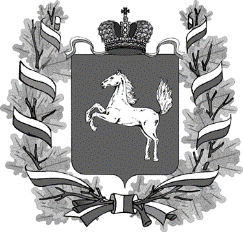 ДЕПАРТАМЕНТ ОБЩЕГО ОБРАЗОВАНИЯТОМСКОЙ ОБЛАСТИРАСПОРЯЖЕНИЕТомскОб утверждении графика проведения аттестации педагогических работников организаций, осуществляющих образовательную деятельность в Томской области, в целях установления квалификационной категории (первой или высшей) в октябре-ноябре 2019 г.В соответствии с Регламентом работы аттестационной комиссии Департамента общего образования Томской области по аттестации педагогических работников организаций, осуществляющих образовательную деятельность для установления квалификационной категории (первой, высшей), утвержденного распоряжением Департамента общего образования Томской области от 16.12.2016 г. № 887-р «Об организации аттестации педагогических работников»1. Утвердить графики проведения аттестации педагогических работников организаций, осуществляющих образовательную деятельность, в целях установления квалификационной категории (первой или высшей) в октябре-ноябре 2019 г. согласно приложениям 1-19.2 Контроль за исполнением настоящего распоряжения возложить на Садиеву М.С., начальника отдела организационно-кадровой и правовой работы Департамента общего образования Томской области.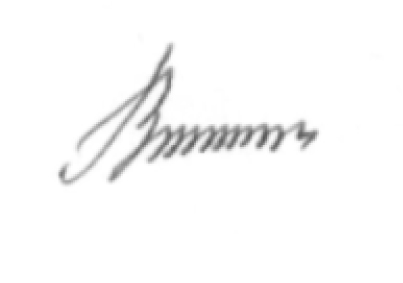 И.о. начальника Департамента                                          Е.В. ВторинаСадиева Марина Станиславовна8 (3822) 51-00-11sadieva@edu.tomsk.gov.ruЗамятина Оксана Михайловна8 (3822) 90-20-37zamyatina@tpu.ruот 13.09.2019 г.№ 722-рПриложение № 1к распоряжению Департамента общего образования Томской области от 13.09.2019 г. № 722 -р Графикпроведения аттестации педагогических работников муниципального образования «Асиновский район»в целях установления квалификационной категориив октябре-ноябре 2019 г.Графикпроведения аттестации педагогических работников муниципального образования «Асиновский район»в целях установления квалификационной категориив октябре-ноябре 2019 г.Графикпроведения аттестации педагогических работников муниципального образования «Асиновский район»в целях установления квалификационной категориив октябре-ноябре 2019 г.Графикпроведения аттестации педагогических работников муниципального образования «Асиновский район»в целях установления квалификационной категориив октябре-ноябре 2019 г.Графикпроведения аттестации педагогических работников муниципального образования «Асиновский район»в целях установления квалификационной категориив октябре-ноябре 2019 г.Графикпроведения аттестации педагогических работников муниципального образования «Асиновский район»в целях установления квалификационной категориив октябре-ноябре 2019 г.Графикпроведения аттестации педагогических работников муниципального образования «Асиновский район»в целях установления квалификационной категориив октябре-ноябре 2019 г.Графикпроведения аттестации педагогических работников муниципального образования «Асиновский район»в целях установления квалификационной категориив октябре-ноябре 2019 г.№ п/пФ.И.О.(в алфавитном порядке)Заявленная кв. категорияФорма аттестации(очно/дистанционно)Занимаемая должность, место работыФ.И.О. (полностью), должность,место работы экспертаФ.И.О. (полностью), должность,место работы экспертаФ.И.О. (полностью), должность,место работы эксперта1.Маслова Татьяна Викторовнавысшаяочнопреподаватель русского языка и литературы МАОУ- СОШ с. Минаевки1. Иост Светлана Семёновна, учитель русского языка МАОУ гимназии № 2 г. Асино2. Манжелеева  Алёна Сергеевна, ведущий специалист  Управления образования1. Иост Светлана Семёновна, учитель русского языка МАОУ гимназии № 2 г. Асино2. Манжелеева  Алёна Сергеевна, ведущий специалист  Управления образования1. Иост Светлана Семёновна, учитель русского языка МАОУ гимназии № 2 г. Асино2. Манжелеева  Алёна Сергеевна, ведущий специалист  Управления образования2.Новокшонов Александр Сергеевичперваяочнопедагог дополнительного образования робототехники МАОУДО ЦТДМ1. Хамрина Надежда Сергеевна, главный специалист  Управления образования2. Манжелеева  Алёна Сергеевна, ведущий специалист  Управления образования1. Хамрина Надежда Сергеевна, главный специалист  Управления образования2. Манжелеева  Алёна Сергеевна, ведущий специалист  Управления образования1. Хамрина Надежда Сергеевна, главный специалист  Управления образования2. Манжелеева  Алёна Сергеевна, ведущий специалист  Управления образования3.Павлова Ирина Алексеевнаперваядистанционновоспитатель  МБДОУ: детского сада "Рыбка"1. Булах Валентина  Геннадьевна, воспитатель МАДОУ "Детский сад № 2 "Пчёлка"2. Манжелеева  Алёна Сергеевна, ведущий специалист  Управления образования1. Булах Валентина  Геннадьевна, воспитатель МАДОУ "Детский сад № 2 "Пчёлка"2. Манжелеева  Алёна Сергеевна, ведущий специалист  Управления образования1. Булах Валентина  Геннадьевна, воспитатель МАДОУ "Детский сад № 2 "Пчёлка"2. Манжелеева  Алёна Сергеевна, ведущий специалист  Управления образованияИсполнитель: Алёна Сергеевна Манжелеева, +7 (382) 412-3687Исполнитель: Алёна Сергеевна Манжелеева, +7 (382) 412-3687Исполнитель: Алёна Сергеевна Манжелеева, +7 (382) 412-3687Исполнитель: Алёна Сергеевна Манжелеева, +7 (382) 412-3687Исполнитель: Алёна Сергеевна Манжелеева, +7 (382) 412-3687Исполнитель: Алёна Сергеевна Манжелеева, +7 (382) 412-3687Исполнитель: Алёна Сергеевна Манжелеева, +7 (382) 412-3687Исполнитель: Алёна Сергеевна Манжелеева, +7 (382) 412-3687Приложение № 2к распоряжению Департамента общего образования Томской области от 13.09.2019 г. № 722 -рГрафикпроведения аттестации педагогических работников муниципального образования «Бакчарский район»в целях установления квалификационной категориив октябре-ноябре 2019 г.Графикпроведения аттестации педагогических работников муниципального образования «Бакчарский район»в целях установления квалификационной категориив октябре-ноябре 2019 г.Графикпроведения аттестации педагогических работников муниципального образования «Бакчарский район»в целях установления квалификационной категориив октябре-ноябре 2019 г.Графикпроведения аттестации педагогических работников муниципального образования «Бакчарский район»в целях установления квалификационной категориив октябре-ноябре 2019 г.Графикпроведения аттестации педагогических работников муниципального образования «Бакчарский район»в целях установления квалификационной категориив октябре-ноябре 2019 г.Графикпроведения аттестации педагогических работников муниципального образования «Бакчарский район»в целях установления квалификационной категориив октябре-ноябре 2019 г.Графикпроведения аттестации педагогических работников муниципального образования «Бакчарский район»в целях установления квалификационной категориив октябре-ноябре 2019 г.Графикпроведения аттестации педагогических работников муниципального образования «Бакчарский район»в целях установления квалификационной категориив октябре-ноябре 2019 г.№ п/пФ.И.О.(в алфавитном порядке)Заявленная кв. категорияФорма аттестации(очно/дистанционно)Занимаемая должность, место работыФ.И.О. (полностью), должность,место работы экспертаФ.И.О. (полностью), должность,место работы экспертаФ.И.О. (полностью), должность,место работы эксперта1.Алиева Оксана Владимировнаперваядистанционновоспитатель  МБОУ "Бакчарская СОШ"1. Ковалева Юлия Александровна, заведующий отделом  ТОИПКРО2. Минич Ольга Сергеевна, старший преподаватель  ТОИПКРО1. Ковалева Юлия Александровна, заведующий отделом  ТОИПКРО2. Минич Ольга Сергеевна, старший преподаватель  ТОИПКРО1. Ковалева Юлия Александровна, заведующий отделом  ТОИПКРО2. Минич Ольга Сергеевна, старший преподаватель  ТОИПКРО2.Исаева Ирина Михайловнаперваядистанционновоспитатель  МБОУ "Бакчарская СОШ"1. Ковалева Юлия Александровна, заведующий отделом  ТОИПКРО2. Минич Ольга Сергеевна, старший преподаватель  ТОИПКРО1. Ковалева Юлия Александровна, заведующий отделом  ТОИПКРО2. Минич Ольга Сергеевна, старший преподаватель  ТОИПКРО1. Ковалева Юлия Александровна, заведующий отделом  ТОИПКРО2. Минич Ольга Сергеевна, старший преподаватель  ТОИПКРОИсполнитель: Татьяна Витальевна Головнина , +7 (382) 492-1427Исполнитель: Татьяна Витальевна Головнина , +7 (382) 492-1427Исполнитель: Татьяна Витальевна Головнина , +7 (382) 492-1427Исполнитель: Татьяна Витальевна Головнина , +7 (382) 492-1427Исполнитель: Татьяна Витальевна Головнина , +7 (382) 492-1427Исполнитель: Татьяна Витальевна Головнина , +7 (382) 492-1427Исполнитель: Татьяна Витальевна Головнина , +7 (382) 492-1427Исполнитель: Татьяна Витальевна Головнина , +7 (382) 492-1427Приложение № 3к распоряжению Департамента общего образования Томской области от 13.09.2019 г. № 722 -рГрафикпроведения аттестации педагогических работников муниципального образования «Верхнекетский район»в целях установления квалификационной категориив октябре-ноябре 2019 г.Графикпроведения аттестации педагогических работников муниципального образования «Верхнекетский район»в целях установления квалификационной категориив октябре-ноябре 2019 г.Графикпроведения аттестации педагогических работников муниципального образования «Верхнекетский район»в целях установления квалификационной категориив октябре-ноябре 2019 г.Графикпроведения аттестации педагогических работников муниципального образования «Верхнекетский район»в целях установления квалификационной категориив октябре-ноябре 2019 г.Графикпроведения аттестации педагогических работников муниципального образования «Верхнекетский район»в целях установления квалификационной категориив октябре-ноябре 2019 г.Графикпроведения аттестации педагогических работников муниципального образования «Верхнекетский район»в целях установления квалификационной категориив октябре-ноябре 2019 г.Графикпроведения аттестации педагогических работников муниципального образования «Верхнекетский район»в целях установления квалификационной категориив октябре-ноябре 2019 г.Графикпроведения аттестации педагогических работников муниципального образования «Верхнекетский район»в целях установления квалификационной категориив октябре-ноябре 2019 г.№ п/пФ.И.О.(в алфавитном порядке)Заявленная кв. категорияФорма аттестации(очно/дистанционно)Занимаемая должность, место работыФ.И.О. (полностью), должность,место работы экспертаФ.И.О. (полностью), должность,место работы экспертаФ.И.О. (полностью), должность,место работы эксперта1.Жихарева Наталия Петровнавысшаяочновоспитатель  МАДОУ "Верхнекетский детский сад"1. Сергеева Евгения Юрьевна, методист Управления образования2. Стародубцева Анжелика Анатольевна, заместитель начальника  Управления образования1. Сергеева Евгения Юрьевна, методист Управления образования2. Стародубцева Анжелика Анатольевна, заместитель начальника  Управления образования1. Сергеева Евгения Юрьевна, методист Управления образования2. Стародубцева Анжелика Анатольевна, заместитель начальника  Управления образования2.Сочнева Ольга Алексеевнавысшаядистанционноучитель музыки МБОУ "Белоярская СОШ № 1"1. Аюпова Лилия Фейзрахмановна, преподаватель музыки МБОУ ДО "ДМШ" Томского района2. Минич Ольга Сергеевна, старший преподаватель  ТОИПКРО1. Аюпова Лилия Фейзрахмановна, преподаватель музыки МБОУ ДО "ДМШ" Томского района2. Минич Ольга Сергеевна, старший преподаватель  ТОИПКРО1. Аюпова Лилия Фейзрахмановна, преподаватель музыки МБОУ ДО "ДМШ" Томского района2. Минич Ольга Сергеевна, старший преподаватель  ТОИПКРО3.Шамова Мария Анатольевнаперваяочновоспитатель  МАДОУ "Верхнекетский детский сад"1. Сергеева Евгения Юрьевна, методист Управления образования2. Трифонова Елена Геннадьевна, начальник отдела   Управления образования1. Сергеева Евгения Юрьевна, методист Управления образования2. Трифонова Елена Геннадьевна, начальник отдела   Управления образования1. Сергеева Евгения Юрьевна, методист Управления образования2. Трифонова Елена Геннадьевна, начальник отдела   Управления образованияИсполнитель: Елена Геннадьевна Трифонова , +7 (382) 582-2189Исполнитель: Елена Геннадьевна Трифонова , +7 (382) 582-2189Исполнитель: Елена Геннадьевна Трифонова , +7 (382) 582-2189Исполнитель: Елена Геннадьевна Трифонова , +7 (382) 582-2189Исполнитель: Елена Геннадьевна Трифонова , +7 (382) 582-2189Исполнитель: Елена Геннадьевна Трифонова , +7 (382) 582-2189Исполнитель: Елена Геннадьевна Трифонова , +7 (382) 582-2189Исполнитель: Елена Геннадьевна Трифонова , +7 (382) 582-2189Приложение № 4к распоряжению Департамента общего образования Томской области от 13.09.2019 г. № 722 -рГрафикпроведения аттестации педагогических работников муниципального образования «Зырянский район»в целях установления квалификационной категориив октябре-ноябре 2019 г.Графикпроведения аттестации педагогических работников муниципального образования «Зырянский район»в целях установления квалификационной категориив октябре-ноябре 2019 г.Графикпроведения аттестации педагогических работников муниципального образования «Зырянский район»в целях установления квалификационной категориив октябре-ноябре 2019 г.Графикпроведения аттестации педагогических работников муниципального образования «Зырянский район»в целях установления квалификационной категориив октябре-ноябре 2019 г.Графикпроведения аттестации педагогических работников муниципального образования «Зырянский район»в целях установления квалификационной категориив октябре-ноябре 2019 г.Графикпроведения аттестации педагогических работников муниципального образования «Зырянский район»в целях установления квалификационной категориив октябре-ноябре 2019 г.Графикпроведения аттестации педагогических работников муниципального образования «Зырянский район»в целях установления квалификационной категориив октябре-ноябре 2019 г.Графикпроведения аттестации педагогических работников муниципального образования «Зырянский район»в целях установления квалификационной категориив октябре-ноябре 2019 г.№ п/пФ.И.О.(в алфавитном порядке)Заявленная кв. категорияФорма аттестации(очно/дистанционно)Занимаемая должность, место работыФ.И.О. (полностью), должность,место работы экспертаФ.И.О. (полностью), должность,место работы экспертаФ.И.О. (полностью), должность,место работы эксперта1.Бочиняева Олеся Валерьевнаперваяочномузыкальный руководитель  МБДОУ "Зырянский детский сад"1. Догоновская Светлана Анатольевна, методист Управления образования2. Езерская Татьяна Васильевна, методист Управления образования1. Догоновская Светлана Анатольевна, методист Управления образования2. Езерская Татьяна Васильевна, методист Управления образования1. Догоновская Светлана Анатольевна, методист Управления образования2. Езерская Татьяна Васильевна, методист Управления образованияИсполнитель: Татьяна Васильевна Езерская, 8 (790) 695-7481Исполнитель: Татьяна Васильевна Езерская, 8 (790) 695-7481Исполнитель: Татьяна Васильевна Езерская, 8 (790) 695-7481Исполнитель: Татьяна Васильевна Езерская, 8 (790) 695-7481Исполнитель: Татьяна Васильевна Езерская, 8 (790) 695-7481Исполнитель: Татьяна Васильевна Езерская, 8 (790) 695-7481Исполнитель: Татьяна Васильевна Езерская, 8 (790) 695-7481Исполнитель: Татьяна Васильевна Езерская, 8 (790) 695-7481Приложение № 5к распоряжению Департамента общего образования Томской области от 13.09.2019 г. № 722 -рГрафикпроведения аттестации педагогических работников муниципального образования «Каргасокский район»в целях установления квалификационной категориив октябре-ноябре 2019 г.Графикпроведения аттестации педагогических работников муниципального образования «Каргасокский район»в целях установления квалификационной категориив октябре-ноябре 2019 г.Графикпроведения аттестации педагогических работников муниципального образования «Каргасокский район»в целях установления квалификационной категориив октябре-ноябре 2019 г.Графикпроведения аттестации педагогических работников муниципального образования «Каргасокский район»в целях установления квалификационной категориив октябре-ноябре 2019 г.Графикпроведения аттестации педагогических работников муниципального образования «Каргасокский район»в целях установления квалификационной категориив октябре-ноябре 2019 г.Графикпроведения аттестации педагогических работников муниципального образования «Каргасокский район»в целях установления квалификационной категориив октябре-ноябре 2019 г.Графикпроведения аттестации педагогических работников муниципального образования «Каргасокский район»в целях установления квалификационной категориив октябре-ноябре 2019 г.Графикпроведения аттестации педагогических работников муниципального образования «Каргасокский район»в целях установления квалификационной категориив октябре-ноябре 2019 г.№ п/пФ.И.О.(в алфавитном порядке)Заявленная кв. категорияФорма аттестации(очно/дистанционно)Занимаемая должность, место работыФ.И.О. (полностью), должность,место работы экспертаФ.И.О. (полностью), должность,место работы экспертаФ.И.О. (полностью), должность,место работы эксперта1.Бунькова Екатерина Викторовнаперваядистанционноучитель математики МБОУ "Каргасокская СОШ - интернат № 1"1. Шумская Лилия  Акрамовна, старший преподаватель   ТОИПКРО2. Кучина Тамара Николаевна, старший преподаватель   ТОИПКРО1. Шумская Лилия  Акрамовна, старший преподаватель   ТОИПКРО2. Кучина Тамара Николаевна, старший преподаватель   ТОИПКРО1. Шумская Лилия  Акрамовна, старший преподаватель   ТОИПКРО2. Кучина Тамара Николаевна, старший преподаватель   ТОИПКРО2.Бунькова Татьяна Асолтовнаперваядистанционновоспитатель МБДОУ  "Каргасокский д/с № 27"1. Ковалева Юлия Александровна, заведующий отделом  ТОИПКРО2. Минич Ольга Сергеевна, старший преподаватель  ТОИПКРО1. Ковалева Юлия Александровна, заведующий отделом  ТОИПКРО2. Минич Ольга Сергеевна, старший преподаватель  ТОИПКРО1. Ковалева Юлия Александровна, заведующий отделом  ТОИПКРО2. Минич Ольга Сергеевна, старший преподаватель  ТОИПКРО3.Жиляева Ирина Валентиновнаперваяочноучитель начальных классов МБОУ "Каргасокская СОШ - интернат № 1"1. Сухоребрик Ольга Владимировна, учитель начальных классов МБОУ "Каргасокская СОШ № 2"2. Шимякина Ольга Петровна, учитель начальных классов МБОУ "Каргасокская СОШ № 2"1. Сухоребрик Ольга Владимировна, учитель начальных классов МБОУ "Каргасокская СОШ № 2"2. Шимякина Ольга Петровна, учитель начальных классов МБОУ "Каргасокская СОШ № 2"1. Сухоребрик Ольга Владимировна, учитель начальных классов МБОУ "Каргасокская СОШ № 2"2. Шимякина Ольга Петровна, учитель начальных классов МБОУ "Каргасокская СОШ № 2"4.Марамошкина Наталия Сергеевнаперваядистанционноучитель математики МКОУ "Тымская ООШ"1. Шумская Лилия  Акрамовна, старший преподаватель   ТОИПКРО2. Кучина Тамара Николаевна, старший преподаватель   ТОИПКРО1. Шумская Лилия  Акрамовна, старший преподаватель   ТОИПКРО2. Кучина Тамара Николаевна, старший преподаватель   ТОИПКРО1. Шумская Лилия  Акрамовна, старший преподаватель   ТОИПКРО2. Кучина Тамара Николаевна, старший преподаватель   ТОИПКРО5.Панова Алена Владимировнаперваядистанционноучитель биологии и химии МКОУ "Тымская ООШ"1. Бланк Екатерина Викторовна, специалист ТОИПКРО2. Сгибнева Ирина Алексеевна, учитель биологии, химии МАОУ "Спасская СОШ"6.Перемитина Людмила Анатольевнаперваядистанционноучитель географии МБОУ "Каргасокская СОШ № 2"1. Казакова Ирина Ильинична, заведующий центром  ТОИПКРО2. Лахтикова Надежда Анатольевна, эксперт ТОИПКРО7.Соснин Александр Ивановичперваядистанционнопреподаватель- организатор ОБЖ  МБОУ "Каргасокская СОШ - интернат № 1"1. Казакова Ирина Ильинична, заведующий центром  ТОИПКРО2. Пичугина Олеся Владимировна, специалист ТОИПКРО8.Терентьева Юлия Викторовнаперваядистанционновоспитатель МБДОУ  "Каргасокский д/с № 27"1. Ковалева Юлия Александровна, заведующий отделом  ТОИПКРО2. Минич Ольга Сергеевна, старший преподаватель  ТОИПКРОИсполнитель: Татьяна Олеговна Гришаева , +7 (832) 532-3505Исполнитель: Татьяна Олеговна Гришаева , +7 (832) 532-3505Исполнитель: Татьяна Олеговна Гришаева , +7 (832) 532-3505Исполнитель: Татьяна Олеговна Гришаева , +7 (832) 532-3505Исполнитель: Татьяна Олеговна Гришаева , +7 (832) 532-3505Исполнитель: Татьяна Олеговна Гришаева , +7 (832) 532-3505Приложение № 6к распоряжению Департамента общего образования Томской области от 13.09.2019 г. № 722 -р Графикпроведения аттестации педагогических работников муниципального образования «Кожевниковский район»в целях установления квалификационной категориив октябре-ноябре 2019 г.Графикпроведения аттестации педагогических работников муниципального образования «Кожевниковский район»в целях установления квалификационной категориив октябре-ноябре 2019 г.Графикпроведения аттестации педагогических работников муниципального образования «Кожевниковский район»в целях установления квалификационной категориив октябре-ноябре 2019 г.Графикпроведения аттестации педагогических работников муниципального образования «Кожевниковский район»в целях установления квалификационной категориив октябре-ноябре 2019 г.Графикпроведения аттестации педагогических работников муниципального образования «Кожевниковский район»в целях установления квалификационной категориив октябре-ноябре 2019 г.Графикпроведения аттестации педагогических работников муниципального образования «Кожевниковский район»в целях установления квалификационной категориив октябре-ноябре 2019 г.Графикпроведения аттестации педагогических работников муниципального образования «Кожевниковский район»в целях установления квалификационной категориив октябре-ноябре 2019 г.Графикпроведения аттестации педагогических работников муниципального образования «Кожевниковский район»в целях установления квалификационной категориив октябре-ноябре 2019 г.№ п/пФ.И.О.(в алфавитном порядке)Заявленная кв. категорияФорма аттестации(очно/дистанционно)Занимаемая должность, место работыФ.И.О. (полностью), должность,место работы экспертаФ.И.О. (полностью), должность,место работы экспертаФ.И.О. (полностью), должность,место работы эксперта1.Бурмистрова Олеся Витальевнаперваяочнопедагог дополнительного образования (социально- педагогическое направление) МКДОУ ДО Дом детского творчества1. Попова Галина Михайловна, заместитель начальника  Отдела образования2. Ерлинекова Вера Валентиновна, старший методист   МКУ "Кожевниковский РМЦ"1. Попова Галина Михайловна, заместитель начальника  Отдела образования2. Ерлинекова Вера Валентиновна, старший методист   МКУ "Кожевниковский РМЦ"1. Попова Галина Михайловна, заместитель начальника  Отдела образования2. Ерлинекова Вера Валентиновна, старший методист   МКУ "Кожевниковский РМЦ"2.Забенова Бибигуль Махатовнаперваяочнопедагог дополнительного образования (Театральные дисциплины) МКДОУ ДО Дом детского творчества1. Попова Галина Михайловна, заместитель начальника  Отдела образования2. Ерлинекова Вера Валентиновна, старший методист   МКУ "Кожевниковский РМЦ"1. Попова Галина Михайловна, заместитель начальника  Отдела образования2. Ерлинекова Вера Валентиновна, старший методист   МКУ "Кожевниковский РМЦ"1. Попова Галина Михайловна, заместитель начальника  Отдела образования2. Ерлинекова Вера Валентиновна, старший методист   МКУ "Кожевниковский РМЦ"3.Нимирская Елена Владимировнавысшаяочноучитель биологии МКОУ "Осиновская СОШ"1. Словесная Ольга Михайловна, учитель химии МАОУ "Кожевниковская СОШ № 1"2. Попова Галина Михайловна, заместитель начальника  Отдела образования1. Словесная Ольга Михайловна, учитель химии МАОУ "Кожевниковская СОШ № 1"2. Попова Галина Михайловна, заместитель начальника  Отдела образования1. Словесная Ольга Михайловна, учитель химии МАОУ "Кожевниковская СОШ № 1"2. Попова Галина Михайловна, заместитель начальника  Отдела образования4.Сергеева Евгения Михайловнаперваяочнопедагог дополнительного образования (декоративно-прикладное творчество) МКДОУ ДО Дом детского творчества1. Попова Галина Михайловна, заместитель начальника  Отдела образования2. Ерлинекова Вера Валентиновна, старший методист   МКУ "Кожевниковский РМЦ"Исполнитель: Галина Михайловна Попова, +7 (382) 442-1963Исполнитель: Галина Михайловна Попова, +7 (382) 442-1963Исполнитель: Галина Михайловна Попова, +7 (382) 442-1963Исполнитель: Галина Михайловна Попова, +7 (382) 442-1963Исполнитель: Галина Михайловна Попова, +7 (382) 442-1963Исполнитель: Галина Михайловна Попова, +7 (382) 442-1963Приложение № 7к распоряжению Департамента общего образования Томской области от 13.09.2019 г. № 722 -рГрафикпроведения аттестации педагогических работников муниципального образования «Колпашевский район»в целях установления квалификационной категориив октябре-ноябре 2019 г.Графикпроведения аттестации педагогических работников муниципального образования «Колпашевский район»в целях установления квалификационной категориив октябре-ноябре 2019 г.Графикпроведения аттестации педагогических работников муниципального образования «Колпашевский район»в целях установления квалификационной категориив октябре-ноябре 2019 г.Графикпроведения аттестации педагогических работников муниципального образования «Колпашевский район»в целях установления квалификационной категориив октябре-ноябре 2019 г.Графикпроведения аттестации педагогических работников муниципального образования «Колпашевский район»в целях установления квалификационной категориив октябре-ноябре 2019 г.Графикпроведения аттестации педагогических работников муниципального образования «Колпашевский район»в целях установления квалификационной категориив октябре-ноябре 2019 г.Графикпроведения аттестации педагогических работников муниципального образования «Колпашевский район»в целях установления квалификационной категориив октябре-ноябре 2019 г.Графикпроведения аттестации педагогических работников муниципального образования «Колпашевский район»в целях установления квалификационной категориив октябре-ноябре 2019 г.№ п/пФ.И.О.(в алфавитном порядке)Заявленная кв. категорияФорма аттестации(очно/дистанционно)Занимаемая должность, место работыФ.И.О. (полностью), должность,место работы экспертаФ.И.О. (полностью), должность,место работы экспертаФ.И.О. (полностью), должность,место работы эксперта1.Алексеева Ольга Николаевнавысшаяочноучитель начальных классов МАОУ "СОШ № 7" г. Колпашево1. Салина Лидия Александровна, учитель начальных классов МБОУ "Тогурская СОШ"2. Галимзянова Ольга Александровна, учитель начальных классов МБОУ "Новоселовская СОШ"1. Салина Лидия Александровна, учитель начальных классов МБОУ "Тогурская СОШ"2. Галимзянова Ольга Александровна, учитель начальных классов МБОУ "Новоселовская СОШ"1. Салина Лидия Александровна, учитель начальных классов МБОУ "Тогурская СОШ"2. Галимзянова Ольга Александровна, учитель начальных классов МБОУ "Новоселовская СОШ"2.Ардышев Егор Геннадьевичвысшаяочноучитель информатики и ИКТ МБОУ "Тогурская СОШ"1. Смелов Эдуард Александрович, учитель информатики и ИКТ, математики МАОУ "СОШ № 4" г. Колпашево2. Трифонова  Ольга Юрьевна, учитель биологии, информатики и ИКТ, экологии МБОУ "Тогурская СОШ"1. Смелов Эдуард Александрович, учитель информатики и ИКТ, математики МАОУ "СОШ № 4" г. Колпашево2. Трифонова  Ольга Юрьевна, учитель биологии, информатики и ИКТ, экологии МБОУ "Тогурская СОШ"1. Смелов Эдуард Александрович, учитель информатики и ИКТ, математики МАОУ "СОШ № 4" г. Колпашево2. Трифонова  Ольга Юрьевна, учитель биологии, информатики и ИКТ, экологии МБОУ "Тогурская СОШ"3.Аркашова Оксана Михайловнаперваяочноучитель математики МБОУ "Тогурская СОШ"1. Смелов Эдуард Александрович, учитель информатики и ИКТ, математики МАОУ "СОШ № 4" г. Колпашево2. Склярова Марина Михайловна, заместитель директора математики МАОУ "СОШ № 4" г. Колпашево1. Смелов Эдуард Александрович, учитель информатики и ИКТ, математики МАОУ "СОШ № 4" г. Колпашево2. Склярова Марина Михайловна, заместитель директора математики МАОУ "СОШ № 4" г. Колпашево1. Смелов Эдуард Александрович, учитель информатики и ИКТ, математики МАОУ "СОШ № 4" г. Колпашево2. Склярова Марина Михайловна, заместитель директора математики МАОУ "СОШ № 4" г. Колпашево4.Балабанов Антон Александровичперваяочноучитель математики МБОУ "Саровская СОШ"1. Смелов Эдуард Александрович, учитель информатики и ИКТ, математики МАОУ "СОШ № 4" г. Колпашево2. Склярова Марина Михайловна, заместитель директора математики МАОУ "СОШ № 4" г. Колпашево5.Балабанов Антон Александровичперваяочноучитель математики МБОУ "Саровская СОШ"1. Малеева Нина Геннадьевна, заместитель директора   МБОУ "СОШ № 5" г. Колпашево2. Смелов Эдуард Александрович, учитель информатики и ИКТ, математики МАОУ "СОШ № 4" г. Колпашево6.Бубнова Ольга Алексеевнавысшаяочноучитель-логопед МАДОУ № 31. Кокина Елена Александровна, заместитель заведующего  МАДОУ № 92. Малеева Нина Геннадьевна, заместитель директора   МБОУ "СОШ № 5" г. Колпашево7.Вазилюк Светлана Сергеевнаперваяочнопедагог-психолог  МБОУ "Тогурская СОШ"1. Склярова Марина Михайловна, заместитель директора математики МАОУ "СОШ № 4" г. Колпашево2. Малеева Нина Геннадьевна, заместитель директора   МБОУ "СОШ № 5" г. Колпашево8.Вилисова Надежда Николаевнаперваяочноучитель русского языка и литературы МКОУ "ОСОШ" г. Колпашево1. Зиновьева Ирина Викторовна, учитель русского языка и литературы МАОУ "СОШ № 4" г. Колпашево2. Малеева Нина Геннадьевна, заместитель директора   МБОУ "СОШ № 5" г. Колпашево9.Голещихина Татьяна Александровнаперваядистанционновоспитатель  МАДОУ № 31. Беляева  Татьяна  Алексеевна, воспитатель МАДОУ № 142. Косых Светлана Викторовна, воспитатель МБДОУ № 2010.Горбунова Радда Александровнавысшаяочноучитель географии МБОУ "Озеренская СОШ"1. Малеева Нина Геннадьевна, заместитель директора   МБОУ "СОШ № 5" г. Колпашево2. Склярова Марина Михайловна, заместитель директора математики МАОУ "СОШ № 4" г. Колпашево11.Долгополова Виктория Юрьевнаперваядистанционноучитель-логопед МБДОУ "Чажемтовский детский сад"1. Карташова Галина Михайловна, учитель- логопед  МАОУ СОШ № 122. Милованова Нина Геннадьевна, учитель- логопед   МАДОУ № 9512.Евдокимова Алена Петровнаперваядистанционновоспитатель  МБДОУ "Чажемтовский детский сад"1.  Бузениус  Оксана  Анатольевна, старший воспитатель  МАДОУ № 142. Кокина Елена Александровна, заместитель заведующего  МАДОУ № 913.Коновалова Татьяна Александровнаперваяочновоспитатель  МАДОУ № 31.  Бузениус  Оксана  Анатольевна, старший воспитатель  МАДОУ № 142. Кокина Елена Александровна, заместитель заведующего  МАДОУ № 914.Крылова Екатерина Вячеславовнаперваяочнопедагог дополнительного образования (социально- педагогическое направление) МБОУ "Тогурская СОШ"1. Малеева Нина Геннадьевна, заместитель директора   МБОУ "СОШ № 5" г. Колпашево2. Склярова Марина Михайловна, заместитель директора математики МАОУ "СОШ № 4" г. Колпашево15.Кузнец Анна Ионасовнавысшаяочноучитель русского языка и литературы МБОУ "Саровская СОШ"1. Зиновьева Ирина Викторовна, учитель русского языка и литературы МАОУ "СОШ № 4" г. Колпашево2. Малеева Нина Геннадьевна, заместитель директора   МБОУ "СОШ № 5" г. Колпашево16.Кузнецова Марина Владимировнаперваяочновоспитатель  МАДОУ № 91.  Бузениус  Оксана  Анатольевна, старший воспитатель  МАДОУ № 142. Косых Светлана Викторовна, воспитатель МБДОУ № 2017.Куприянец Елена Владимировнавысшаяочностарший воспитатель МАДОУ ЦРР д/с "Золотой ключик"1.  Бузениус  Оксана  Анатольевна, старший воспитатель  МАДОУ № 142. Кокина Елена Александровна, заместитель заведующего  МАДОУ № 918.Лысенко Татьяна Александровнаперваяочновоспитатель  МАДОУ № 91.  Бузениус  Оксана  Анатольевна, старший воспитатель  МАДОУ № 142. Косых Светлана Викторовна, воспитатель МБДОУ № 2019.Михалкина Светлана Александровнавысшаяочноучитель начальных классов МАОУ "СОШ № 7" г. Колпашево1. Галимзянова Ольга Александровна, учитель начальных классов МБОУ "Новоселовская СОШ"2. Салина Лидия Александровна, учитель начальных классов МБОУ "Тогурская СОШ"20.Мурзина Анна Вячеславовнавысшаядистанционноучитель физики МБОУ "Новоселовская СОШ"1. Склярова Марина Михайловна, заместитель директора математики МАОУ "СОШ № 4" г. Колпашево2. Малеева Нина Геннадьевна, заместитель директора   МБОУ "СОШ № 5" г. Колпашево21.Мурзина Анна Вячеславовнавысшаядистанционноучитель физики МБОУ "Новоселовская СОШ"1. Склярова Марина Михайловна, заместитель директора математики МАОУ "СОШ № 4" г. Колпашево2. Малеева Нина Геннадьевна, заместитель директора   МБОУ "СОШ № 5" г. Колпашево22.Немельгина Галина Владимировнавысшаядистанционнопедагог дополнительного образования экологии МАДОУ ЦРР д/с "Золотой ключик"1. Скирневская Ирина  Владимировна, заместитель директора  МБОУ ДО ДДиЮ "Факел"2. Балабанова Наталья Юрьевна, методист МАОУ ДО ДТДиМ23.Перемитина Светлана Сергеевнаперваяочновоспитатель  МАДОУ № 91.  Бузениус  Оксана  Анатольевна, старший воспитатель  МАДОУ № 142. Косых Светлана Викторовна, воспитатель МБДОУ № 2024.Попова Оксана Викторовнавысшаяочноучитель английского языка МБОУ "Озеренская СОШ"1. Александрова Инна  Геннадьевна, учитель английского языка МАОУ "СОШ № 7" г. Колпашево2. Киреева Оксана Викторовна, учитель английского языка МБОУ "СОШ № 5" г. Колпашево25.Попридухина Наталья Николаевнавысшаядистанционноучитель немецкого языка МБОУ "Тогурская СОШ"1. Печерица Эльза Ильдусовна, доцент ТОИПКРО2. Плотникова Наталья Николаевна, заведующий кафедрой  ТОИПКРО26.Разаренова Светлана Анатольевнаперваяочноучитель математики МБОУ "Тогурская СОШ"1. Смелов Эдуард Александрович, учитель информатики и ИКТ, математики МАОУ "СОШ № 4" г. Колпашево2. Склярова Марина Михайловна, заместитель директора математики МАОУ "СОШ № 4" г. Колпашево27.Семин Андрей Андреевичвысшаяочноучитель информатики и ИКТ, физики МБОУ "Тогурская СОШ"1. Смелов Эдуард Александрович, учитель информатики и ИКТ, математики МАОУ "СОШ № 4" г. Колпашево2. Калинина Наталья Александровна, заместитель директора информатики и ИКТ МБОУ "СОШ № 5" г. Колпашево28.Серебрякова Людмила Дмитриевнаперваяочноучитель русского языка и литературы МБОУ "Озеренская СОШ"1. Зиновьева Ирина Викторовна, учитель русского языка и литературы МАОУ "СОШ № 4" г. Колпашево2. Малеева Нина Геннадьевна, заместитель директора   МБОУ "СОШ № 5" г. Колпашево29.Ушакова Олеся Игоревнаперваядистанционновоспитатель  МБОУ "Новоселовская СОШ"1.  Бузениус  Оксана  Анатольевна, старший воспитатель  МАДОУ № 142. Беляева  Татьяна  Алексеевна, воспитатель МАДОУ № 1430.Фатеева Ирина Викторовнавысшаяочноучитель-логопед МАДОУ № 141. Кокина Елена Александровна, заместитель заведующего  МАДОУ № 92. Малеева Нина Геннадьевна, заместитель директора   МБОУ "СОШ № 5" г. Колпашево31.Хонякина Татьяна Юрьевнаперваядистанционновоспитатель  МБДОУ "Чажемтовский детский сад"1. Кокина Елена Александровна, заместитель заведующего  МАДОУ № 92. Косых Светлана Викторовна, воспитатель МБДОУ № 2032.Хохлова Полина Николаевнаперваяочноучитель русского языка и литературы МБОУ "Саровская СОШ"1. Зиновьева Ирина Викторовна, учитель русского языка и литературы МАОУ "СОШ № 4" г. Колпашево2. Малеева Нина Геннадьевна, заместитель директора   МБОУ "СОШ № 5" г. Колпашево33.Чердынцева Светлана Анатольевнавысшаядистанционноучитель технологии МАОУ "СОШ № 4" г. Колпашево1. Трофимова Наталия Олеговна, учитель технологии МАОУ СОШ № 4 им. И.С. Черных2. Филиппова Надежда Алексеевна, старший преподаватель  ТОИПКРО34.Щеголева Елена Петровнавысшаяочноучитель начальных классов МБОУ "СОШ № 5" г. Колпашево1. Салина Лидия Александровна, учитель начальных классов МБОУ "Тогурская СОШ"2. Галимзянова Ольга Александровна, учитель начальных классов МБОУ "Новоселовская СОШ"Исполнитель: Нина Геннадьевна Малеева, 8 (790) 954-7258Исполнитель: Нина Геннадьевна Малеева, 8 (790) 954-7258Исполнитель: Нина Геннадьевна Малеева, 8 (790) 954-7258Исполнитель: Нина Геннадьевна Малеева, 8 (790) 954-7258Исполнитель: Нина Геннадьевна Малеева, 8 (790) 954-7258Исполнитель: Нина Геннадьевна Малеева, 8 (790) 954-7258Приложение № 8к распоряжению Департамента общего образования Томской области от 13.09.2019 г. № 722 -рГрафикпроведения аттестации педагогических работников муниципального образования «Кривошеинский район»в целях установления квалификационной категориив октябре-ноябре 2019 г.Графикпроведения аттестации педагогических работников муниципального образования «Кривошеинский район»в целях установления квалификационной категориив октябре-ноябре 2019 г.Графикпроведения аттестации педагогических работников муниципального образования «Кривошеинский район»в целях установления квалификационной категориив октябре-ноябре 2019 г.Графикпроведения аттестации педагогических работников муниципального образования «Кривошеинский район»в целях установления квалификационной категориив октябре-ноябре 2019 г.Графикпроведения аттестации педагогических работников муниципального образования «Кривошеинский район»в целях установления квалификационной категориив октябре-ноябре 2019 г.Графикпроведения аттестации педагогических работников муниципального образования «Кривошеинский район»в целях установления квалификационной категориив октябре-ноябре 2019 г.Графикпроведения аттестации педагогических работников муниципального образования «Кривошеинский район»в целях установления квалификационной категориив октябре-ноябре 2019 г.Графикпроведения аттестации педагогических работников муниципального образования «Кривошеинский район»в целях установления квалификационной категориив октябре-ноябре 2019 г.№ п/пФ.И.О.(в алфавитном порядке)Заявленная кв. категорияФорма аттестации(очно/дистанционно)Занимаемая должность, место работыФ.И.О. (полностью), должность,место работы экспертаФ.И.О. (полностью), должность,место работы экспертаФ.И.О. (полностью), должность,место работы эксперта1.Бакунчева Татьяна Ильиничнаперваяочноучитель начальных классов МБОУ "Володинская СОШ"1. Колмакова Надежда Александровна, методист Управления образования2. Потапенко Ирина Геннадьевна, учитель начальных классов МБОУ "Кривошеинская СОШ им. Героя Советского Союза Ф.М. Зинченко"1. Колмакова Надежда Александровна, методист Управления образования2. Потапенко Ирина Геннадьевна, учитель начальных классов МБОУ "Кривошеинская СОШ им. Героя Советского Союза Ф.М. Зинченко"1. Колмакова Надежда Александровна, методист Управления образования2. Потапенко Ирина Геннадьевна, учитель начальных классов МБОУ "Кривошеинская СОШ им. Героя Советского Союза Ф.М. Зинченко"2.Иванова Наталья Константиновнаперваяочномузыкальный руководитель  МБДОУ "Берёзка" села Кривошеина1. Колмакова Надежда Александровна, методист Управления образования2. Куксенок Ирина Геннадьевна, методист Управления образования1. Колмакова Надежда Александровна, методист Управления образования2. Куксенок Ирина Геннадьевна, методист Управления образования1. Колмакова Надежда Александровна, методист Управления образования2. Куксенок Ирина Геннадьевна, методист Управления образования3.Устинова Анастасия Владимировнаперваяочноучитель начальных классов МБОУ "Пудовская СОШ"1. Колмакова Надежда Александровна, методист Управления образования2. Потапенко Ирина Геннадьевна, учитель начальных классов МБОУ "Кривошеинская СОШ им. Героя Советского Союза Ф.М. Зинченко"1. Колмакова Надежда Александровна, методист Управления образования2. Потапенко Ирина Геннадьевна, учитель начальных классов МБОУ "Кривошеинская СОШ им. Героя Советского Союза Ф.М. Зинченко"1. Колмакова Надежда Александровна, методист Управления образования2. Потапенко Ирина Геннадьевна, учитель начальных классов МБОУ "Кривошеинская СОШ им. Героя Советского Союза Ф.М. Зинченко"Исполнитель: Надежда  Александровна Колмакова , +7 (382) 512-2682Исполнитель: Надежда  Александровна Колмакова , +7 (382) 512-2682Исполнитель: Надежда  Александровна Колмакова , +7 (382) 512-2682Исполнитель: Надежда  Александровна Колмакова , +7 (382) 512-2682Исполнитель: Надежда  Александровна Колмакова , +7 (382) 512-2682Исполнитель: Надежда  Александровна Колмакова , +7 (382) 512-2682Исполнитель: Надежда  Александровна Колмакова , +7 (382) 512-2682Исполнитель: Надежда  Александровна Колмакова , +7 (382) 512-2682Приложение № 9к распоряжению Департамента общего образования Томской области от 13.09.2019 г. № 722 -р Графикпроведения аттестации педагогических работников муниципального образования «Молчановский район»в целях установления квалификационной категориив октябре-ноябре  2019 г.Графикпроведения аттестации педагогических работников муниципального образования «Молчановский район»в целях установления квалификационной категориив октябре-ноябре  2019 г.Графикпроведения аттестации педагогических работников муниципального образования «Молчановский район»в целях установления квалификационной категориив октябре-ноябре  2019 г.Графикпроведения аттестации педагогических работников муниципального образования «Молчановский район»в целях установления квалификационной категориив октябре-ноябре  2019 г.Графикпроведения аттестации педагогических работников муниципального образования «Молчановский район»в целях установления квалификационной категориив октябре-ноябре  2019 г.Графикпроведения аттестации педагогических работников муниципального образования «Молчановский район»в целях установления квалификационной категориив октябре-ноябре  2019 г.Графикпроведения аттестации педагогических работников муниципального образования «Молчановский район»в целях установления квалификационной категориив октябре-ноябре  2019 г.Графикпроведения аттестации педагогических работников муниципального образования «Молчановский район»в целях установления квалификационной категориив октябре-ноябре  2019 г.№ п/пФ.И.О.(в алфавитном порядке)Заявленная кв. категорияФорма аттестации(очно/дистанционно)Занимаемая должность, место работыФ.И.О. (полностью), должность,место работы экспертаФ.И.О. (полностью), должность,место работы экспертаФ.И.О. (полностью), должность,место работы эксперта1.Герасимёнок Елена Владимировнаперваяочновоспитатель  МБОУ "Наргинская СОШ"1. Нестеренко Людмила Витальевна, воспитатель МБДОУ д/с "Малыш"2. Раткина Марина  Николаевна, старший воспитатель  МБДОУ д/с "Ромашка"1. Нестеренко Людмила Витальевна, воспитатель МБДОУ д/с "Малыш"2. Раткина Марина  Николаевна, старший воспитатель  МБДОУ д/с "Ромашка"1. Нестеренко Людмила Витальевна, воспитатель МБДОУ д/с "Малыш"2. Раткина Марина  Николаевна, старший воспитатель  МБДОУ д/с "Ромашка"2.Демакова Юлия Владимировнаперваяочноучитель начальных классов МАОУ "Молчановская СОШ № 2"1. Гоморова Людмила Николаевна, учитель МБОУ "Наргинская СОШ"2. Маслякова Светлана  Васильевна, главный специалист  Управления образования1. Гоморова Людмила Николаевна, учитель МБОУ "Наргинская СОШ"2. Маслякова Светлана  Васильевна, главный специалист  Управления образования1. Гоморова Людмила Николаевна, учитель МБОУ "Наргинская СОШ"2. Маслякова Светлана  Васильевна, главный специалист  Управления образования3.Долгих Анастасия Викторовнаперваяочноучитель английского языка МАОУ "Сулзатская СОШ"1. Зуева Татьяна Ивановна, преподаватель английского языка МБОУ "Наргинская СОШ"2. Чугунова Надежда Прокопьевна, главный специалист   Управления образования1. Зуева Татьяна Ивановна, преподаватель английского языка МБОУ "Наргинская СОШ"2. Чугунова Надежда Прокопьевна, главный специалист   Управления образования1. Зуева Татьяна Ивановна, преподаватель английского языка МБОУ "Наргинская СОШ"2. Чугунова Надежда Прокопьевна, главный специалист   Управления образования4.Ермолина Елена Михайловнаперваяочнопедагог дополнительного образования (ИЗО) МБОУ ДО "ДДТ" с. Молчанова1. Маслякова Светлана  Васильевна, главный специалист  Управления образования2. Чугунова Надежда Прокопьевна, главный специалист   Управления образования1. Маслякова Светлана  Васильевна, главный специалист  Управления образования2. Чугунова Надежда Прокопьевна, главный специалист   Управления образования1. Маслякова Светлана  Васильевна, главный специалист  Управления образования2. Чугунова Надежда Прокопьевна, главный специалист   Управления образования5.Ильченко Татьяна Ивановнаперваяочноучитель русского языка и литературы МАОУ "Молчановская СОШ № 2"1. Богайчук Светлана Владимировна, учитель русского языка МБОУ "Наргинская СОШ"2. Чугунова Надежда Прокопьевна, главный специалист   Управления образования6.Лихачева Дарья Васильевнаперваяочновоспитатель  МАОУ "Сулзатская СОШ"1. Раткина Марина  Николаевна, старший воспитатель  МБДОУ д/с "Ромашка"2. Нестеренко Людмила Витальевна, воспитатель МБДОУ д/с "Малыш"7.Луканина Наталья Александровнаперваяочноучитель начальных классов МАОУ "Сулзатская СОШ"1. Брагина Галина Анатольевна, учитель  МАОУ "Молчановская СОШ № 2"2. Гоморова Людмила Николаевна, учитель МБОУ "Наргинская СОШ"8.Муртузалиева Зоя Николаевнаперваяочнопедагог-организатор МАОУ "Сулзатская СОШ"1. Маслякова Светлана  Васильевна, главный специалист  Управления образования2. Чугунова Надежда Прокопьевна, главный специалист   Управления образования9.Мясищева Олеся Павловнаперваяочноучитель биологии и химии МАОУ "Тунгусовская СОШ"1. Маслякова Светлана  Васильевна, главный специалист  Управления образования2. Салтынская Надежда Николаевна, учитель биологии и химии МАОУ "Молчановская СОШ № 2"10.Петроченко Марина Петровнаперваяочноучитель начальных классов МАОУ "Тунгусовская СОШ"1. Брагина Галина Анатольевна, учитель  МАОУ "Молчановская СОШ № 2"2. Гоморова Людмила Николаевна, учитель МБОУ "Наргинская СОШ"11.Семенова Елена Леонидовнаперваяочноучитель физической культуры МАОУ "Молчановская СОШ № 2"1. Маслякова Светлана  Васильевна, главный специалист  Управления образования2. Чугунова Надежда Прокопьевна, главный специалист   Управления образования12.Силантьева Ульяна Александровнаперваяочноучитель русского языка и литературы МАОУ "Тунгусовская СОШ"1. Богайчук Светлана Владимировна, учитель русского языка МБОУ "Наргинская СОШ"2. Чугунова Надежда Прокопьевна, главный специалист   Управления образования13.Синькова Любовь Павловнавысшаядистанционнопедагог-организатор МБОУ ДО "ДДТ" с. Молчанова1. Казакова Ирина Ильинична, заведующий центром  ТОИПКРО2. Минич Ольга Сергеевна, старший преподаватель  ТОИПКРО14.Сурикова Виктория Анатольевнаперваяочноучитель истории и обществознания МАОУ "Сулзатская СОШ"1. Мациевская Марина Викторовна, учитель истории МБОУ "Наргинская СОШ"2. Чугунова Надежда Прокопьевна, главный специалист   Управления образованияИсполнитель: Надежда Прокопьевна Чугунова, +7 (382) 562-2823Исполнитель: Надежда Прокопьевна Чугунова, +7 (382) 562-2823Исполнитель: Надежда Прокопьевна Чугунова, +7 (382) 562-2823Исполнитель: Надежда Прокопьевна Чугунова, +7 (382) 562-2823Исполнитель: Надежда Прокопьевна Чугунова, +7 (382) 562-2823Исполнитель: Надежда Прокопьевна Чугунова, +7 (382) 562-2823Приложение № 10к распоряжению Департамента общего образования Томской области от 13.09.2019 г. № 722 -рГрафикпроведения аттестации педагогических работников муниципального образования «Парабельский район»в целях установления квалификационной категориив октябре-ноябре 2019 г.Графикпроведения аттестации педагогических работников муниципального образования «Парабельский район»в целях установления квалификационной категориив октябре-ноябре 2019 г.Графикпроведения аттестации педагогических работников муниципального образования «Парабельский район»в целях установления квалификационной категориив октябре-ноябре 2019 г.Графикпроведения аттестации педагогических работников муниципального образования «Парабельский район»в целях установления квалификационной категориив октябре-ноябре 2019 г.Графикпроведения аттестации педагогических работников муниципального образования «Парабельский район»в целях установления квалификационной категориив октябре-ноябре 2019 г.Графикпроведения аттестации педагогических работников муниципального образования «Парабельский район»в целях установления квалификационной категориив октябре-ноябре 2019 г.Графикпроведения аттестации педагогических работников муниципального образования «Парабельский район»в целях установления квалификационной категориив октябре-ноябре 2019 г.Графикпроведения аттестации педагогических работников муниципального образования «Парабельский район»в целях установления квалификационной категориив октябре-ноябре 2019 г.№ п/пФ.И.О.(в алфавитном порядке)Заявленная кв. категорияФорма аттестации(очно/дистанционно)Занимаемая должность, место работыФ.И.О. (полностью), должность,место работы экспертаФ.И.О. (полностью), должность,место работы экспертаФ.И.О. (полностью), должность,место работы эксперта1.Губина Светлана Васильевнаперваядистанционноучитель истории, обществознания МБОУ "Парабельская гимназия"1. Казакова Ирина Ильинична, заведующий центром  ТОИПКРО2. Филиппова Надежда Алексеевна, старший преподаватель  ТОИПКРО1. Казакова Ирина Ильинична, заведующий центром  ТОИПКРО2. Филиппова Надежда Алексеевна, старший преподаватель  ТОИПКРО1. Казакова Ирина Ильинична, заведующий центром  ТОИПКРО2. Филиппова Надежда Алексеевна, старший преподаватель  ТОИПКРО2.Ильичева Елена Петровнаперваядистанционноучитель русского языка и литературы МБОУ "Старицинская СШ"1. Пенская Анна Александровна, заведующий кафедрой  ТОИПКРО2. Бурцева Елена Валерьевна, учитель русского языка и литературы МАОУ лицея № 8 им. Н.Н. Рукавишникова1. Пенская Анна Александровна, заведующий кафедрой  ТОИПКРО2. Бурцева Елена Валерьевна, учитель русского языка и литературы МАОУ лицея № 8 им. Н.Н. Рукавишникова1. Пенская Анна Александровна, заведующий кафедрой  ТОИПКРО2. Бурцева Елена Валерьевна, учитель русского языка и литературы МАОУ лицея № 8 им. Н.Н. Рукавишникова3.Михайличенко Марина Сергеевнавысшаяочноучитель русского языка и литературы МБОУ "Парабельская гимназия"1. Анреева Галина Анатольевна, учитель русского языка МКОУ "Новосельцевская СШ"2. Ямщикова Марина Анатольевна, заместитель начальника  Отдела образования1. Анреева Галина Анатольевна, учитель русского языка МКОУ "Новосельцевская СШ"2. Ямщикова Марина Анатольевна, заместитель начальника  Отдела образования1. Анреева Галина Анатольевна, учитель русского языка МКОУ "Новосельцевская СШ"2. Ямщикова Марина Анатольевна, заместитель начальника  Отдела образованияИсполнитель: Марина Анатольевна Ямщикова, 8 (382) 522-1740Исполнитель: Марина Анатольевна Ямщикова, 8 (382) 522-1740Исполнитель: Марина Анатольевна Ямщикова, 8 (382) 522-1740Исполнитель: Марина Анатольевна Ямщикова, 8 (382) 522-1740Исполнитель: Марина Анатольевна Ямщикова, 8 (382) 522-1740Исполнитель: Марина Анатольевна Ямщикова, 8 (382) 522-1740Исполнитель: Марина Анатольевна Ямщикова, 8 (382) 522-1740Исполнитель: Марина Анатольевна Ямщикова, 8 (382) 522-1740Приложение № 11к распоряжению Департамента общего образования Томской области от 13.09.2019 г. № 722 -рГрафикпроведения аттестации педагогических работников муниципального образования «Первомайский район»в целях установления квалификационной категориив октябре-ноябре 2019 г.Графикпроведения аттестации педагогических работников муниципального образования «Первомайский район»в целях установления квалификационной категориив октябре-ноябре 2019 г.Графикпроведения аттестации педагогических работников муниципального образования «Первомайский район»в целях установления квалификационной категориив октябре-ноябре 2019 г.Графикпроведения аттестации педагогических работников муниципального образования «Первомайский район»в целях установления квалификационной категориив октябре-ноябре 2019 г.Графикпроведения аттестации педагогических работников муниципального образования «Первомайский район»в целях установления квалификационной категориив октябре-ноябре 2019 г.Графикпроведения аттестации педагогических работников муниципального образования «Первомайский район»в целях установления квалификационной категориив октябре-ноябре 2019 г.Графикпроведения аттестации педагогических работников муниципального образования «Первомайский район»в целях установления квалификационной категориив октябре-ноябре 2019 г.Графикпроведения аттестации педагогических работников муниципального образования «Первомайский район»в целях установления квалификационной категориив октябре-ноябре 2019 г.№ п/пФ.И.О.(в алфавитном порядке)Заявленная кв. категорияФорма аттестации(очно/дистанционно)Занимаемая должность, место работыФ.И.О. (полностью), должность,место работы экспертаФ.И.О. (полностью), должность,место работы экспертаФ.И.О. (полностью), должность,место работы эксперта1.Сидихина Евгения Васильевнаперваяочноучитель-логопед МБДОУ детского сада "Березка"1. Павленко Елена Николаевна, учитель начальных классов МБОУ Первомайской СОШ2. Торгашова Тамара Александровна, учитель- логопед  МБДОУ детского сада "Сказка"1. Павленко Елена Николаевна, учитель начальных классов МБОУ Первомайской СОШ2. Торгашова Тамара Александровна, учитель- логопед  МБДОУ детского сада "Сказка"1. Павленко Елена Николаевна, учитель начальных классов МБОУ Первомайской СОШ2. Торгашова Тамара Александровна, учитель- логопед  МБДОУ детского сада "Сказка"2.Солдатенко Елена Юрьевнаперваяочноучитель начальных классов МБОУ Куяновской СОШ1. Бебенина  Ольга Анатольевна, заведующий методическим кабинетом  Управления образования2. Конорева Татьяна Васильевна, учитель начальных классов МБОУ Первомайской СОШ1. Бебенина  Ольга Анатольевна, заведующий методическим кабинетом  Управления образования2. Конорева Татьяна Васильевна, учитель начальных классов МБОУ Первомайской СОШ1. Бебенина  Ольга Анатольевна, заведующий методическим кабинетом  Управления образования2. Конорева Татьяна Васильевна, учитель начальных классов МБОУ Первомайской СОШ3.Таячкова Ольга Витальевнаперваяочновоспитатель  МБДОУ детского сада "Березка"1. Халикова Ольга Владимировна, специалист Управления образования2. Бебенина  Ольга Анатольевна, заведующий методическим кабинетом  Управления образования1. Халикова Ольга Владимировна, специалист Управления образования2. Бебенина  Ольга Анатольевна, заведующий методическим кабинетом  Управления образования1. Халикова Ольга Владимировна, специалист Управления образования2. Бебенина  Ольга Анатольевна, заведующий методическим кабинетом  Управления образованияИсполнитель: Елена Геннадьевна Перцева, 8 (382) 452-1490Исполнитель: Елена Геннадьевна Перцева, 8 (382) 452-1490Исполнитель: Елена Геннадьевна Перцева, 8 (382) 452-1490Исполнитель: Елена Геннадьевна Перцева, 8 (382) 452-1490Исполнитель: Елена Геннадьевна Перцева, 8 (382) 452-1490Исполнитель: Елена Геннадьевна Перцева, 8 (382) 452-1490Исполнитель: Елена Геннадьевна Перцева, 8 (382) 452-1490Исполнитель: Елена Геннадьевна Перцева, 8 (382) 452-1490Приложение № 12к распоряжению Департамента общего образования Томской области от 13.09.2019 г. № 722 -р Графикпроведения аттестации педагогических работников муниципального образования «Томский район»в целях установления квалификационной категориив октябре-ноябре 2019 г.Графикпроведения аттестации педагогических работников муниципального образования «Томский район»в целях установления квалификационной категориив октябре-ноябре 2019 г.Графикпроведения аттестации педагогических работников муниципального образования «Томский район»в целях установления квалификационной категориив октябре-ноябре 2019 г.Графикпроведения аттестации педагогических работников муниципального образования «Томский район»в целях установления квалификационной категориив октябре-ноябре 2019 г.Графикпроведения аттестации педагогических работников муниципального образования «Томский район»в целях установления квалификационной категориив октябре-ноябре 2019 г.Графикпроведения аттестации педагогических работников муниципального образования «Томский район»в целях установления квалификационной категориив октябре-ноябре 2019 г.Графикпроведения аттестации педагогических работников муниципального образования «Томский район»в целях установления квалификационной категориив октябре-ноябре 2019 г.Графикпроведения аттестации педагогических работников муниципального образования «Томский район»в целях установления квалификационной категориив октябре-ноябре 2019 г.№ п/пФ.И.О.(в алфавитном порядке)Заявленная кв. категорияФорма аттестации(очно/дистанционно)Занимаемая должность, место работыФ.И.О. (полностью), должность,место работы экспертаФ.И.О. (полностью), должность,место работы экспертаФ.И.О. (полностью), должность,место работы эксперта1.Бояркина Елена Николаевнаперваяочноучитель-логопед МАДОУ "ЦРР - детский сад с. Моряковский Затон"1. Шахрай  Наталия Александровна, заведующий МБДОУ "Детский сад "Рябинка" КВ п. Зональная Станция"2. Шуклова Людмила Анатольевна, заведующий МБДОУ "Детский сад п. Аэропорт"1. Шахрай  Наталия Александровна, заведующий МБДОУ "Детский сад "Рябинка" КВ п. Зональная Станция"2. Шуклова Людмила Анатольевна, заведующий МБДОУ "Детский сад п. Аэропорт"1. Шахрай  Наталия Александровна, заведующий МБДОУ "Детский сад "Рябинка" КВ п. Зональная Станция"2. Шуклова Людмила Анатольевна, заведующий МБДОУ "Детский сад п. Аэропорт"2.Бухгольц Вера Эдуардовнаперваядистанционноучитель английского языка МБОУ "Турунтаевская СОШ"1. Плотникова Наталья Николаевна, заведующий кафедрой  ТОИПКРО2. Печерица Эльза Ильдусовна, доцент ТОИПКРО1. Плотникова Наталья Николаевна, заведующий кафедрой  ТОИПКРО2. Печерица Эльза Ильдусовна, доцент ТОИПКРО1. Плотникова Наталья Николаевна, заведующий кафедрой  ТОИПКРО2. Печерица Эльза Ильдусовна, доцент ТОИПКРО3.Воропина Лариса Александровнавысшаяочноучитель географии, химии МБОУ "Рассветовская СОШ"1. Микова Наталья Яковлевна, учитель географии МБОУ "Корниловская СОШ"2. Негодина Инна Сергеевна, старший преподаватель ТОИПКРО1. Микова Наталья Яковлевна, учитель географии МБОУ "Корниловская СОШ"2. Негодина Инна Сергеевна, старший преподаватель ТОИПКРО1. Микова Наталья Яковлевна, учитель географии МБОУ "Корниловская СОШ"2. Негодина Инна Сергеевна, старший преподаватель ТОИПКРО4.Данилина Нина Владимировнаперваядистанционноучитель начальных классов МБОУ "Молодёжненская СОШ"1. Расторгуева Нина Владимировна, учитель начальных классов МБОУ "Рассветовская СОШ"2. Трупп Светлана Владимировна, учитель МБОУ "Воронинская СОШ"1. Расторгуева Нина Владимировна, учитель начальных классов МБОУ "Рассветовская СОШ"2. Трупп Светлана Владимировна, учитель МБОУ "Воронинская СОШ"1. Расторгуева Нина Владимировна, учитель начальных классов МБОУ "Рассветовская СОШ"2. Трупп Светлана Владимировна, учитель МБОУ "Воронинская СОШ"5.Доманская Елена Анатольевнавысшаяочноучитель начальных классов МБОУ "Богашевская СОШ им. А.И.Федорова"1. Сусоева Татьяна Михайловна, учитель начальных классов МБОУ "Мирненская СОШ"2. Лобачева Елена Юрьевна, учитель начальных классов МБОУ "Кисловская СОШ"6.Дудниченко Надежда Александровнаперваяочноучитель английского языка МБОУ "Рыбаловская СОШ"1. Антонюк Татьяна Григорьевна, учитель английского языка МБОУ "Корниловская СОШ"2. Плотникова Наталья Николаевна, заведующий кафедрой  ТОИПКРО7.Дымченко Людмила Анатольевнаперваядистанционноучитель информатики и ИКТ МБОУ "Турунтаевская СОШ"1. Розина Альбина Владимировна, заведующий кафедрой   ТОИПКРО2. Ефремов Владимир Семенович, заведующий центром  ТОИПКРО8.Жданов Михаил Александровичперваяочноучитель физической культуры МБОУ "Нелюбинская СОШ"1. Расторгуев Олег Александрович, учитель физической культуры МБОУ "Рассветовская СОШ"2. Минич Ольга Сергеевна, старший преподаватель  ТОИПКРО9.Жулина Наталья Алексеевнаперваяочновоспитатель  МАДОУ "ЦРР - детский сад с. Моряковский Затон"1. Шахрай  Наталия Александровна, заведующий МБДОУ "Детский сад "Рябинка" КВ п. Зональная Станция"2. Шуклова Людмила Анатольевна, заведующий МБДОУ "Детский сад п. Аэропорт"10.Ковальчук Елена Михайловнаперваяочновоспитатель  МАДОУ "ЦРР - детский сад с. Моряковский Затон"1. Шахрай  Наталия Александровна, заведующий МБДОУ "Детский сад "Рябинка" КВ п. Зональная Станция"2. Шуклова Людмила Анатольевна, заведующий МБДОУ "Детский сад п. Аэропорт"11.Кожегачева Валентина Ивановнавысшаядистанционноучитель-логопед МБДОУ "Детский сад с. Богашёво"1. Солонина Анна Вениаминовна, учитель- логопед  МБДОУ "Детский сад п. Аэропорт"2. Иглакова Валентина Юрьевна, старший воспитатель  МАДОУ "ЦРР - детский сад д. Кисловка"12.Крюгер Татьяна Сергеевнаперваяочноучитель физической культуры МБОУ "Чернореченская СОШ"1. Расторгуев Олег Александрович, учитель физической культуры МБОУ "Рассветовская СОШ"2. Минич Ольга Сергеевна, старший преподаватель  ТОИПКРО13.Кучкартаева Ольга Витальевнаперваядистанционноучитель математики МБОУ "Мазаловская СОШ"1. Шумская Лилия  Акрамовна, старший преподаватель   ТОИПКРО2. Минич Ольга Сергеевна, старший преподаватель  ТОИПКРО14.Лазарева Наталья Николаевнаперваяочновоспитатель  МАДОУ "ЦРР - детский сад с. Моряковский Затон"1. Шахрай  Наталия Александровна, заведующий МБДОУ "Детский сад "Рябинка" КВ п. Зональная Станция"2. Шуклова Людмила Анатольевна, заведующий МБДОУ "Детский сад п. Аэропорт"15.Малащенко Людмила Николаевнавысшаяочноучитель географии МБОУ "Богашевская СОШ им. А.И.Федорова"1. Микова Наталья Яковлевна, учитель географии МБОУ "Корниловская СОШ"2. Ситникова Ирина Анатольевна, учитель физики МАОУ "Спасская СОШ"16.Овчинникова Светлана Владимировнаперваядистанционноучитель начальных классов МБОУ "Турунтаевская СОШ"1. Расторгуева Нина Владимировна, учитель начальных классов МБОУ "Рассветовская СОШ"2. Трупп Светлана Владимировна, учитель МБОУ "Воронинская СОШ"17.Олейникова Любовь Ивановнаперваядистанционновоспитатель  МБОУ "Турунтаевская СОШ"1. Шахрай  Наталия Александровна, заведующий МБДОУ "Детский сад "Рябинка" КВ п. Зональная Станция"2. Шуклова Людмила Анатольевна, заведующий МБДОУ "Детский сад п. Аэропорт"18.Хакимова Альфия Мунировнаперваяочностарший воспитатель МАДОУ "ЦРР - детский сад с. Моряковский Затон"1. Шахрай  Наталия Александровна, заведующий МБДОУ "Детский сад "Рябинка" КВ п. Зональная Станция"2. Шуклова Людмила Анатольевна, заведующий МБДОУ "Детский сад п. Аэропорт"19.Цапко Надежда Николаевнаперваядистанционноучитель биологии и химии МБОУ "Турунтаевская СОШ"1. Сгибнева Ирина Алексеевна, учитель биологии, химии МАОУ "Спасская СОШ"2. Бланк Екатерина Викторовна, специалист ТОИПКРО20.Черепанова Татьяна Геннадьевнаперваядистанционноучитель истории МАОУ "Малиновская СОШ"1. Казакова Ирина Ильинична, заведующий центром  ТОИПКРО2. Филиппова Надежда Алексеевна, старший преподаватель  ТОИПКРО21.Чумерина Оксана Александровнаперваяочновоспитатель  МБДОУ "Детский сад п. Аэропорт"1. Иглакова Валентина Юрьевна, старший воспитатель  МАДОУ "ЦРР - детский сад д. Кисловка"2. Шахрай  Наталия Александровна, заведующий МБДОУ "Детский сад "Рябинка" КВ п. Зональная Станция"22.Шапкина Татьяна Николаевнаперваяочноучитель начальных классов МБОУ "Богашевская СОШ им. А.И.Федорова"1. Сусоева Татьяна Михайловна, учитель начальных классов МБОУ "Мирненская СОШ"2. Лобачева Елена Юрьевна, учитель начальных классов МБОУ "Кисловская СОШ"Исполнитель: Галина Юрьевна Лапшина, 8 (382) 290-4693Исполнитель: Галина Юрьевна Лапшина, 8 (382) 290-4693Исполнитель: Галина Юрьевна Лапшина, 8 (382) 290-4693Исполнитель: Галина Юрьевна Лапшина, 8 (382) 290-4693Исполнитель: Галина Юрьевна Лапшина, 8 (382) 290-4693Исполнитель: Галина Юрьевна Лапшина, 8 (382) 290-4693Приложение № 13к распоряжению Департамента общего образования Томской области от 13.09.2019 г. № 722 -р Графикпроведения аттестации педагогических работников муниципального образования «Шегарский район»в целях установления квалификационной категориив октябре-ноябре 2019 г.Графикпроведения аттестации педагогических работников муниципального образования «Шегарский район»в целях установления квалификационной категориив октябре-ноябре 2019 г.Графикпроведения аттестации педагогических работников муниципального образования «Шегарский район»в целях установления квалификационной категориив октябре-ноябре 2019 г.Графикпроведения аттестации педагогических работников муниципального образования «Шегарский район»в целях установления квалификационной категориив октябре-ноябре 2019 г.Графикпроведения аттестации педагогических работников муниципального образования «Шегарский район»в целях установления квалификационной категориив октябре-ноябре 2019 г.Графикпроведения аттестации педагогических работников муниципального образования «Шегарский район»в целях установления квалификационной категориив октябре-ноябре 2019 г.Графикпроведения аттестации педагогических работников муниципального образования «Шегарский район»в целях установления квалификационной категориив октябре-ноябре 2019 г.Графикпроведения аттестации педагогических работников муниципального образования «Шегарский район»в целях установления квалификационной категориив октябре-ноябре 2019 г.№ п/пФ.И.О.(в алфавитном порядке)Заявленная кв. категорияФорма аттестации(очно/дистанционно)Занимаемая должность, место работыФ.И.О. (полностью), должность,место работы экспертаФ.И.О. (полностью), должность,место работы экспертаФ.И.О. (полностью), должность,место работы эксперта1.Кочетов Павел Вениаминовичперваядистанционноучитель информатики и ИКТ МКОУ "Шегарская СОШ № 2"1. Розина Альбина Владимировна, заведующий кафедрой   ТОИПКРО2. Ефремов Владимир Семенович, заведующий центром  ТОИПКРО1. Розина Альбина Владимировна, заведующий кафедрой   ТОИПКРО2. Ефремов Владимир Семенович, заведующий центром  ТОИПКРО1. Розина Альбина Владимировна, заведующий кафедрой   ТОИПКРО2. Ефремов Владимир Семенович, заведующий центром  ТОИПКРО2.Хенкель Лариса Александровнавысшаяочновоспитатель  МКДОУ «Шегарский д/с № 1»1. Бурачевская Анастасия Сергеевна, воспитатель МКОУ "Шегарская СОШ № 1"2. Трубачева Светлана Владимировна, начальник отдела   Отдела образования1. Бурачевская Анастасия Сергеевна, воспитатель МКОУ "Шегарская СОШ № 1"2. Трубачева Светлана Владимировна, начальник отдела   Отдела образования1. Бурачевская Анастасия Сергеевна, воспитатель МКОУ "Шегарская СОШ № 1"2. Трубачева Светлана Владимировна, начальник отдела   Отдела образованияИсполнитель: Светлана  Владимировна Трубачева, 8 (382) 472-1365Исполнитель: Светлана  Владимировна Трубачева, 8 (382) 472-1365Исполнитель: Светлана  Владимировна Трубачева, 8 (382) 472-1365Исполнитель: Светлана  Владимировна Трубачева, 8 (382) 472-1365Исполнитель: Светлана  Владимировна Трубачева, 8 (382) 472-1365Исполнитель: Светлана  Владимировна Трубачева, 8 (382) 472-1365Исполнитель: Светлана  Владимировна Трубачева, 8 (382) 472-1365Исполнитель: Светлана  Владимировна Трубачева, 8 (382) 472-1365Приложение № 14к распоряжению Департамента общего образования Томской области от 13.09.2019 г. № 722 -р Графикпроведения аттестации педагогических работников муниципального образования «Чаинский район»в целях установления квалификационной категориив октябре-ноябре 2019 г.Графикпроведения аттестации педагогических работников муниципального образования «Чаинский район»в целях установления квалификационной категориив октябре-ноябре 2019 г.Графикпроведения аттестации педагогических работников муниципального образования «Чаинский район»в целях установления квалификационной категориив октябре-ноябре 2019 г.Графикпроведения аттестации педагогических работников муниципального образования «Чаинский район»в целях установления квалификационной категориив октябре-ноябре 2019 г.Графикпроведения аттестации педагогических работников муниципального образования «Чаинский район»в целях установления квалификационной категориив октябре-ноябре 2019 г.Графикпроведения аттестации педагогических работников муниципального образования «Чаинский район»в целях установления квалификационной категориив октябре-ноябре 2019 г.Графикпроведения аттестации педагогических работников муниципального образования «Чаинский район»в целях установления квалификационной категориив октябре-ноябре 2019 г.Графикпроведения аттестации педагогических работников муниципального образования «Чаинский район»в целях установления квалификационной категориив октябре-ноябре 2019 г.№ п/пФ.И.О.(в алфавитном порядке)Заявленная кв. категорияФорма аттестации(очно/дистанционно)Занимаемая должность, место работыФ.И.О. (полностью), должность,место работы экспертаФ.И.О. (полностью), должность,место работы экспертаФ.И.О. (полностью), должность,место работы эксперта1.Кононенко Галина Николаевнаперваяочновоспитатель  МБДОУ "Подгорнский детский сад "Берёзка"1. Чупик Елена Ивановна, главный специалист Управления образования2. Бакулева Елена Леонидовна, специалист Управления образования1. Чупик Елена Ивановна, главный специалист Управления образования2. Бакулева Елена Леонидовна, специалист Управления образования1. Чупик Елена Ивановна, главный специалист Управления образования2. Бакулева Елена Леонидовна, специалист Управления образования2.Николаева Ольга Анатольевнавысшаяочноучитель начальных классов МАОУ "Подгорнская СОШ"1. Чупик Елена Ивановна, главный специалист Управления образования2. Бакулева Елена Леонидовна, специалист Управления образования1. Чупик Елена Ивановна, главный специалист Управления образования2. Бакулева Елена Леонидовна, специалист Управления образования1. Чупик Елена Ивановна, главный специалист Управления образования2. Бакулева Елена Леонидовна, специалист Управления образованияИсполнитель: Елена  Леонидовна Бакулева , +7 (382) 572-1394Исполнитель: Елена  Леонидовна Бакулева , +7 (382) 572-1394Исполнитель: Елена  Леонидовна Бакулева , +7 (382) 572-1394Исполнитель: Елена  Леонидовна Бакулева , +7 (382) 572-1394Исполнитель: Елена  Леонидовна Бакулева , +7 (382) 572-1394Исполнитель: Елена  Леонидовна Бакулева , +7 (382) 572-1394Исполнитель: Елена  Леонидовна Бакулева , +7 (382) 572-1394Исполнитель: Елена  Леонидовна Бакулева , +7 (382) 572-1394Приложение № 15к распоряжению Департамента общего образования Томской области от 13.09.2019 г. № 722 -р Графикпроведения аттестации педагогических работников муниципального образования «ЗАТО Северск»в целях установления квалификационной категориив октябре-ноябре 2019 г.Графикпроведения аттестации педагогических работников муниципального образования «ЗАТО Северск»в целях установления квалификационной категориив октябре-ноябре 2019 г.Графикпроведения аттестации педагогических работников муниципального образования «ЗАТО Северск»в целях установления квалификационной категориив октябре-ноябре 2019 г.Графикпроведения аттестации педагогических работников муниципального образования «ЗАТО Северск»в целях установления квалификационной категориив октябре-ноябре 2019 г.Графикпроведения аттестации педагогических работников муниципального образования «ЗАТО Северск»в целях установления квалификационной категориив октябре-ноябре 2019 г.Графикпроведения аттестации педагогических работников муниципального образования «ЗАТО Северск»в целях установления квалификационной категориив октябре-ноябре 2019 г.Графикпроведения аттестации педагогических работников муниципального образования «ЗАТО Северск»в целях установления квалификационной категориив октябре-ноябре 2019 г.Графикпроведения аттестации педагогических работников муниципального образования «ЗАТО Северск»в целях установления квалификационной категориив октябре-ноябре 2019 г.№ п/пФ.И.О.(в алфавитном порядке)Заявленная кв. категорияФорма аттестации(очно/дистанционно)Занимаемая должность, место работыФ.И.О. (полностью), должность,место работы экспертаФ.И.О. (полностью), должность,место работы экспертаФ.И.О. (полностью), должность,место работы эксперта1.Алексеева Ирина Александровнавысшаяочновоспитатель  МАДОУ "Детский сад № 48"1. Немец Ольга Борисовна, заместитель заведующего  МБДОУ "ЦРР - детский сад № 60"2. Черепанова Людмила Викторовна, учитель- дефектолог  МБДОУ "Детский сад № 40"1. Немец Ольга Борисовна, заместитель заведующего  МБДОУ "ЦРР - детский сад № 60"2. Черепанова Людмила Викторовна, учитель- дефектолог  МБДОУ "Детский сад № 40"1. Немец Ольга Борисовна, заместитель заведующего  МБДОУ "ЦРР - детский сад № 60"2. Черепанова Людмила Викторовна, учитель- дефектолог  МБДОУ "Детский сад № 40"2.Андреева Марина Валерьевнавысшаяочнопедагог дополнительного образования (социально- педагогическое направление) МБОУ "СОШ № 90"1. Ефремова Лариса Ивановна, заместитель директора   МБОУ "СОШ № 198"2. Гудзовская Елена Витальевна, заместитель директора  МАУ ЗАТО Северск "РЦО"1. Ефремова Лариса Ивановна, заместитель директора   МБОУ "СОШ № 198"2. Гудзовская Елена Витальевна, заместитель директора  МАУ ЗАТО Северск "РЦО"1. Ефремова Лариса Ивановна, заместитель директора   МБОУ "СОШ № 198"2. Гудзовская Елена Витальевна, заместитель директора  МАУ ЗАТО Северск "РЦО"3.Андрианова Оксана Юрьевнавысшаяочнопедагог-психолог  МАОУ "СОШ № 76"1. Копанева Светлана Николаевна, педагог- психолог  МБДОУ "Детский сад № 25"2. Шпетр Анжелика Михайловна, педагог- психолог   МБОУ "СОШ № 196"1. Копанева Светлана Николаевна, педагог- психолог  МБДОУ "Детский сад № 25"2. Шпетр Анжелика Михайловна, педагог- психолог   МБОУ "СОШ № 196"1. Копанева Светлана Николаевна, педагог- психолог  МБДОУ "Детский сад № 25"2. Шпетр Анжелика Михайловна, педагог- психолог   МБОУ "СОШ № 196"4.Аникаева Татьяна Николаевнавысшаяочноучитель русского языка и литературы МАОУ "СОШ № 76"1. Заборников Владимир Михайлович, учитель литературы, русского языка МБОУ "Северская гимназия"2. Чеботкова Любовь Васильевна, заместитель директора русского языка и литературы МБОУ "Северский лицей"5.Архипова Нина Анатольевнаперваяочновоспитатель  МБОУ "Северская школа- интернат для обучающихся с ограниченными возможностями здоровья"1. Мухина Александра Иннокентьевна, заведующий  МБДОУ "Детский сад № 47"2. Жданова Валентина Юрьевна, заместитель директора   МАОУ "СОШ № 76"6.Бузикова Лина Сергеевнавысшаяочноинструктор по физической культуре физической культуры МАОУ "СОШ № 76"1. Помыткина Инга Александровна, инструктор по физической культуре физической культуры МБДОУ "ЦРР-детский сад № 59"2. Хацкалева Галина Алексеевна, инструктор по физической культуре физической культуры МАДОУ "Детский сад № 48"7.Буравская Юлия Николаевнавысшаяочномузыкальный руководитель  МБДОУ "Детский сад № 25"1. Балашова Юлия Александровна, музыкальный руководитель  МБДОУ "Детский сад № 52"2. Горбунова Светлана Николаевна, музыкальный руководитель   МБДОУ "Детский сад № 27"8.Бурыхина Надежда Павловнавысшаядистанционностарший воспитатель МБДОУ "Детский сад № 25"1. Косенко Марина Геннадьевна, заместитель заведующего  МБДОУ "Детский сад № 52"2. Федотова Галина Владимировна, заместитель заведующего  МБДОУ "ЦРР - детский сад № 58"9.Гурова Татьяна Анатольевнавысшаяочноинструктор по физической культуре МБДОУ "Детский сад № 52"1. Хацкалева Галина Алексеевна, инструктор по физической культуре физической культуры МАДОУ "Детский сад № 48"2. Помыткина Инга Александровна, инструктор по физической культуре физической культуры МБДОУ "ЦРР-детский сад № 59"10.Замыслова Людмила Владимировнаперваядистанционновоспитатель  МБДОУ "Детский сад № 34"1. Немец Ольга Борисовна, заместитель заведующего  МБДОУ "ЦРР - детский сад № 60"2. Черепанова Людмила Викторовна, учитель- дефектолог  МБДОУ "Детский сад № 40"11.Ибраимова Анастасия Олеговнаперваядистанционновоспитатель  МАДОУ "Детский сад № 7"1. Иглакова Марина Николаевна, заместитель заведующего  МБДОУ "Детский сад № 25"2. Качесова Марина Анатольевна, методист МАУ ЗАТО Северск "РЦО"12.Иванкова Екатерина Андреевнаперваяочновоспитатель  МБДОУ "Детский сад № 53"1. Немец Ольга Борисовна, заместитель заведующего  МБДОУ "ЦРР - детский сад № 60"2. Черепанова Людмила Викторовна, учитель- дефектолог  МБДОУ "Детский сад № 40"13.Иляскина Юлия Александровнаперваядистанционновоспитатель  МБДОУ "Детский сад № 34"1. Автухова Раиса Владимировна, заместитель заведующего  МБДОУ "Детский сад № 27"2. Ежова Вероника Анатольевна, учитель- дефектолог  МБДОУ "Детский сад № 47"14.Казакова Оксана Викторовнавысшаяочномузыкальный руководитель  МБДОУ "Детский сад № 37"1. Горбунова Светлана Николаевна, музыкальный руководитель   МБДОУ "Детский сад № 27"2. Балашова Юлия Александровна, музыкальный руководитель  МБДОУ "Детский сад № 52"15.Кальнина Ольга Викторовнавысшаядистанционновоспитатель  МБДОУ "Детский сад № 34"1. Жданова Валентина Юрьевна, заместитель директора   МАОУ "СОШ № 76"2. Мухина Александра Иннокентьевна, заведующий  МБДОУ "Детский сад № 47"16.Кексель Екатерины Сергеевныперваяочновоспитатель  МБДОУ "ЦРР-детский сад № 59"1. Автухова Раиса Владимировна, заместитель заведующего  МБДОУ "Детский сад № 27"2. Коновалова Ольга Владимировна, заместитель директора  МАУ ЗАТО Северск "РЦО"17.Козлова Наталья Николаевнаперваяочноучитель-логопед МБДОУ "Детский сад № 37"1. Мозина Татьяна Сергеевна, учитель-логопед МБДОУ "Детский сад № 27"2. Сидоренко Лилия Михайловна, учитель- логопед  МБДОУ "Детский сад № 50"18.Конькова Ольга Саматовнавысшаядистанционнопедагог-психолог МБДОУ "ЦРР - детский сад № 58"1. Копанева Светлана Николаевна, педагог- психолог  МБДОУ "Детский сад № 25"2. Ускова Елена Михайловна, педагог-психолог МБОУ "СОШ № 83"19.Мельникова Валентина Дмитриевнаперваядистанционновоспитатель  МБДОУ "Детский сад № 47"1. Автухова Раиса Владимировна, заместитель заведующего  МБДОУ "Детский сад № 27"2. Ежова Вероника Анатольевна, учитель- дефектолог  МБДОУ "Детский сад № 47"20.Никонова Юлия Васильевнаперваяочновоспитатель  МБДОУ "ЦРР-детский сад № 59"1. Жданова Валентина Юрьевна, заместитель директора   МАОУ "СОШ № 76"2. Мухина Александра Иннокентьевна, заведующий  МБДОУ "Детский сад № 47"21.Орехова Ирина Николаевнавысшаяочноинструктор по физической культуре МБДОУ "Детский сад № 27"1. Помыткина Инга Александровна, инструктор по физической культуре физической культуры МБДОУ "ЦРР-детский сад № 59"2. Хацкалева Галина Алексеевна, инструктор по физической культуре физической культуры МАДОУ "Детский сад № 48"22.Петлина Анастасия Сергеевнаперваяочновоспитатель  МБДОУ "ЦРР-детский сад № 59"1. Автухова Раиса Владимировна, заместитель заведующего  МБДОУ "Детский сад № 27"2. Коновалова Ольга Владимировна, заместитель директора  МАУ ЗАТО Северск "РЦО"23.Петухова Елена Александровнаперваядистанционновоспитатель  МБДОУ "Детский сад № 34"1. Косенко Марина Геннадьевна, заместитель заведующего  МБДОУ "Детский сад № 52"2. Федотова Галина Владимировна, заместитель заведующего  МБДОУ "ЦРР - детский сад № 58"24.Путинцева Наталья Владимировнавысшаяочновоспитатель  МБОУ "СОШ № 87"1. Косенко Марина Геннадьевна, заместитель заведующего  МБДОУ "Детский сад № 52"2. Федотова Галина Владимировна, заместитель заведующего  МБДОУ "ЦРР - детский сад № 58"25.Самойлова Екатерина Владимировнаперваяочноучитель начальных классов МБОУ "Северская гимназия"1. Калиновская Ирина Анатольевна, заместитель директора  МБОУ "СОШ № 198"2. Кириллова Ирина Олеговна, учитель начальных классов МБОУ "СОШ № 198"26.Смирнова Юлия Александровнавысшаяочновоспитатель  МБДОУ "ЦРР - детский сад № 60"1. Ежова Вероника Анатольевна, учитель- дефектолог  МБДОУ "Детский сад № 47"2. Коновалова Ольга Владимировна, заместитель директора  МАУ ЗАТО Северск "РЦО"27.Солодова Елена Сергеевнаперваяочноучитель начальных классов МАОУ "СОШ № 76"1. Зиппа Ирина Геннадьевна, учитель начальных классов МБОУ "Северская гимназия"2. Истомина Маргарита Томовна, учитель  МБОУ "СОШ № 88 имени А.Бородина и А.Кочева"28.Спиченок Наталья Николаевнаперваяочноучитель начальных классов МБОУ "Северская школа- интернат для обучающихся с ограниченными возможностями здоровья"1. Качесова Марина Анатольевна, методист МАУ ЗАТО Северск "РЦО"2. Шайсламова Гульнара Закариевна, учитель МБОУ "СОШ № 88 имени А.Бородина и А.Кочева"29.Чиркова Ирина Владимировнаперваяочновоспитатель  МБДОУ "Детский сад № 34"1. Иглакова Марина Николаевна, заместитель заведующего  МБДОУ "Детский сад № 25"2. Качесова Марина Анатольевна, методист МАУ ЗАТО Северск "РЦО"30.Шалкина Наталья Викторовнаперваяочноучитель английского языка МБОУ "Северская гимназия"1. Колегаева Светлана Алексеевна, учитель английского языка МБОУ "СОШ № 83"2. Чаплинская Стелла Викторовна, учитель английского языка МБОУ "Северский лицей"31.Шкодских Ольга Алексеевнаперваяочностарший воспитатель МБДОУ "Детский сад № 34"1. Качесова Марина Анатольевна, методист МАУ ЗАТО Северск "РЦО"2. Иглакова Марина Николаевна, заместитель заведующего  МБДОУ "Детский сад № 25"32.Шоргина Нина Алексеевнавысшаяочноучитель химии МБОУ "СОШ № 88 имени А.Бородина и А.Кочева"1. Горбенко Ирина Николаевна, учитель химии МАОУ "СОШ № 76"2. Беликова Светлана Николаевна, учитель биологии МБОУ "СОШ № 198"33.Шпетр Анжелика Михайловнавысшаяочнопедагог-психолог  МБОУ "СОШ № 196"1. Копанева Светлана Николаевна, педагог- психолог  МБДОУ "Детский сад № 25"2. Ускова Елена Михайловна, педагог-психолог МБОУ "СОШ № 83"34.Яковенко Татьяна Александровнаперваяочноучитель музыки МБОУ "СОШ № 198"1. Ермакова Людмила Николаевна, учитель ИЗО МБОУ "Северская гимназия"2. Орлова Марина Геннадьевна, учитель музыки МБОУ "Северский лицей"Исполнитель: Ольга Владимировна Коновалова, 8 (382) 378-1720Исполнитель: Ольга Владимировна Коновалова, 8 (382) 378-1720Исполнитель: Ольга Владимировна Коновалова, 8 (382) 378-1720Исполнитель: Ольга Владимировна Коновалова, 8 (382) 378-1720Исполнитель: Ольга Владимировна Коновалова, 8 (382) 378-1720Исполнитель: Ольга Владимировна Коновалова, 8 (382) 378-1720Приложение № 16к распоряжению Департамента общего образования Томской области от __________20__ г. № ____ -р Графикпроведения аттестации педагогических работников муниципального образования «г. Томск»в целях установления квалификационной категориив октябре-ноябре 2019 г.Графикпроведения аттестации педагогических работников муниципального образования «г. Томск»в целях установления квалификационной категориив октябре-ноябре 2019 г.Графикпроведения аттестации педагогических работников муниципального образования «г. Томск»в целях установления квалификационной категориив октябре-ноябре 2019 г.Графикпроведения аттестации педагогических работников муниципального образования «г. Томск»в целях установления квалификационной категориив октябре-ноябре 2019 г.Графикпроведения аттестации педагогических работников муниципального образования «г. Томск»в целях установления квалификационной категориив октябре-ноябре 2019 г.Графикпроведения аттестации педагогических работников муниципального образования «г. Томск»в целях установления квалификационной категориив октябре-ноябре 2019 г.Графикпроведения аттестации педагогических работников муниципального образования «г. Томск»в целях установления квалификационной категориив октябре-ноябре 2019 г.Графикпроведения аттестации педагогических работников муниципального образования «г. Томск»в целях установления квалификационной категориив октябре-ноябре 2019 г.№ п/пФ.И.О.(в алфавитном порядке)Заявленная кв. категорияФорма аттестации(очно/дистанционно)Занимаемая должность, место работыФ.И.О. (полностью), должность,место работы экспертаФ.И.О. (полностью), должность,место работы экспертаФ.И.О. (полностью), должность,место работы эксперта1.Аверина Ольга Александровнавысшаядистанционноучитель-дефектолог МБДОУ № 301. Милованова Нина Геннадьевна, учитель- логопед   МАДОУ № 952. Тимчук Ольга Борисовна, учитель-логопед МАДОУ № 571. Милованова Нина Геннадьевна, учитель- логопед   МАДОУ № 952. Тимчук Ольга Борисовна, учитель-логопед МАДОУ № 571. Милованова Нина Геннадьевна, учитель- логопед   МАДОУ № 952. Тимчук Ольга Борисовна, учитель-логопед МАДОУ № 572.Аксенова Ирина Анатольевнавысшаяочноучитель музыки МАОУ СОШ № 541. Каплинская Галина Васильевна, заместитель директора музыки МАОУ СОШ № 582. Яковлева Ольга Евгеньевна,  педагог дополнительного образования (Фортепиано) МАОУ ДО ДЮЦ "Звездочка"1. Каплинская Галина Васильевна, заместитель директора музыки МАОУ СОШ № 582. Яковлева Ольга Евгеньевна,  педагог дополнительного образования (Фортепиано) МАОУ ДО ДЮЦ "Звездочка"1. Каплинская Галина Васильевна, заместитель директора музыки МАОУ СОШ № 582. Яковлева Ольга Евгеньевна,  педагог дополнительного образования (Фортепиано) МАОУ ДО ДЮЦ "Звездочка"3.Аласкирова Татьяна Васильевнаперваяочновоспитатель  МБДОУ № 1351. Бушма Ольга  Викторовна, старший воспитатель  МАДОУ № 952. Коновалова Ольга Васильевна, заместитель заведующего   МБДОУ № 621. Бушма Ольга  Викторовна, старший воспитатель  МАДОУ № 952. Коновалова Ольга Васильевна, заместитель заведующего   МБДОУ № 621. Бушма Ольга  Викторовна, старший воспитатель  МАДОУ № 952. Коновалова Ольга Васильевна, заместитель заведующего   МБДОУ № 624.Алексеев Алексей Алексеевичперваядистанционноучитель физической культуры МАОУ СОШ № 541. Быстрицкая Ирина Владимировна, учитель физической культуры МАОУ гимназии № 132. Чехунова Татьяна Ивановна, учитель физической культуры МАОУ СОШ № 371. Быстрицкая Ирина Владимировна, учитель физической культуры МАОУ гимназии № 132. Чехунова Татьяна Ивановна, учитель физической культуры МАОУ СОШ № 371. Быстрицкая Ирина Владимировна, учитель физической культуры МАОУ гимназии № 132. Чехунова Татьяна Ивановна, учитель физической культуры МАОУ СОШ № 375.Антошкина Оксана Олеговнавысшаяочноучитель географии МАОУ СОШ № 21. Бояринова Юлия Александровна, учитель географии МАОУ СОШ № 4 им. И.С. Черных2. Яковенко Валентина Николаевна, учитель географии МАОУ СОШ № 376.Артёменко Александр Васильевичперваяочноучитель начальных классов МБОУ школы- интерната № 11. Плетнева Марина Семеновна, учитель начальных классов МАОУ гимназии № 562. Семенова Алина Алексеевна, учитель начальных классов МАОУ гимназии № 55 им. Е.Г. Вёрсткиной7.Аршинова Тамара Александровнавысшаядистанционностарший воспитатель МБДОУ № 1031. Матвиевская  Екатерина Геннадьевна, старший воспитатель  МАДОУ № 832. Короткова Светлана Алексеевна, старший воспитатель  МАДОУ № 158.Афонина Галина Викторовнавысшаяочновоспитатель  МБОУ школы-интерната № 11. Ситдикова Ирина Анатольевна, старший воспитатель  МАДОУ № 792. Мальцева Альфия Камильевна, старший воспитатель  МБДОУ № 1359.Ахлестина Анна Юрьевнавысшаяочноинструктор по физической культуре МАДОУ № 1341. Корякина Лариса Геннадьевна, заведующий МАДОУ № 242. Чехунова Татьяна Ивановна, учитель физической культуры МАОУ СОШ № 3710.Базюк Кирилл Сергеевичперваяочноучитель физической культуры МАОУ СОШ № 431. Быстрицкая Ирина Владимировна, учитель физической культуры МАОУ гимназии № 132. Чехунова Татьяна Ивановна, учитель физической культуры МАОУ СОШ № 3711.Баянова Тамара Анатольевнавысшаяочнопедагог-психолог  МАОУ гимназии № 131. Пичугина Олеся Владимировна, специалист ТОИПКРО2. Унжакова  Надежда Антоновна, педагог- психолог  МАДОУ № 7612.Беляева Наталья Анатольевнаперваяочнопедагог дополнительного образования ИЗО МАОУ гимназии № 291. Баранова Александра Борисовна, методист (ИЗО) МАОУ "Томский Хобби-центр"2. Бекасова Татьяна Алексеевна,  педагог дополнительного образования  МБОУ ДО ДДТ "Искорка"13.Белянина Инна Леонидовнавысшаядистанционнометодист  МАУ ИМЦ1. Минич Ольга Сергеевна, старший преподаватель  ТОИПКРО2. Балабанова Наталья Юрьевна, методист МАОУ ДО ДТДиМ14.Бирюлина Наталья Владимировнавысшаяочноучитель математики МАОУ СОШ № 361. Никулина Оксана Александровна, учитель математики МАОУ гимназии № 562. Борисова Наталья Васильевна, учитель математики МБОУ РКГ № 215.Блинова Инга Викторовнавысшаяочноучитель математики МАОУ гимназии № 561. Беспалова Наталья Семёновна, учитель математики МАОУ гимназии № 262. Борисова Наталья Васильевна, учитель математики МБОУ РКГ № 216.Бойцова Лейла Иссаевнавысшаяочноучитель-логопед МАДОУ № 481. Милованова Нина Геннадьевна, учитель- логопед   МАДОУ № 952. Тимчук Ольга Борисовна, учитель-логопед МАДОУ № 5717.Болдасова Ольга Александровнавысшаяочноучитель французcкого языка МАОУ гимназии № 181. Ворожбицкая Анна Валентиновна, учитель французcкого языка МАОУ СОШ № 4 им. И.С. Черных2. Парфенова Светлана  Михайловна, учитель английского языка МАОУ Гуманитарного лицея18.Болсуновская Ирина Борисовнаперваяочноучитель черчения МАОУ лицея № 1 им. А.С. Пушкина1. Баранова Александра Борисовна, методист (ИЗО) МАОУ "Томский Хобби-центр"2. Жданова-Бембель Лариса Владимировна, педагог дополнительного образования ИЗО МАОУ Сибирского лицея19.Борзова Александра Юрьевнавысшаяочноучитель истории и обществознания МАОУ СОШ № 231. Кузнецова  Ольга Николаевна, учитель истории и обществознания МАОУ СОШ № 362. Баталина Галина Изявна, учитель истории, обществознания МАОУ СОШ № 5020.Брушневская Мария Георгиевнаперваяочнопедагог дополнительного образования (Фортепиано) МАОУ ДО ДДТ "У Белого озера"1. Малиновская Оксана Борисовна, педагог дополнительного образования (Фортепиано) МАОУ ДО ДТДиМ2. Яковлева Ольга Евгеньевна,  педагог дополнительного образования (Фортепиано) МАОУ ДО ДЮЦ "Звездочка"21.Варзарова Элина Геннадьевнавысшаядистанционноучитель географии МБОУ Академического лицея им. Г.А. Псахье1. Яковенко Валентина Николаевна, учитель географии МАОУ СОШ № 372. Бояринова Юлия Александровна, учитель географии МАОУ СОШ № 4 им. И.С. Черных22.Ветова Елена Владимировнаперваяочноучитель начальных классов МБОУ СОШ № 491. Барнаева  Анастасия  Александровна , учитель начальных классов МАОУ СОШ № 122. Колмогорова Надежда Леонидовна, учитель начальных классов МАОУ СОШ № 3223.Визирь Марина Николаевнавысшаядистанционноучитель-дефектолог МБДОУ № 301. Тимчук Ольга Борисовна, учитель-логопед МАДОУ № 572. Милованова Нина Геннадьевна, учитель- логопед   МАДОУ № 9524.Виноградова Елена Анатольевнавысшаяочновоспитатель  МБДОУ № 1031. Матвиевская  Екатерина Геннадьевна, старший воспитатель  МАДОУ № 832. Короткова Светлана Алексеевна, старший воспитатель  МАДОУ № 1525.Втулкина Ольга Петровнаперваяочновоспитатель  МБДОУ № 651. Мальцева Альфия Камильевна, старший воспитатель  МБДОУ № 1352. Ситдикова Ирина Анатольевна, старший воспитатель  МАДОУ № 7926.Горбунова Людмила Николаевнавысшаяочновоспитатель  МБДОУ № 621. Короткова Светлана Алексеевна, старший воспитатель  МАДОУ № 152. Матвиевская  Екатерина Геннадьевна, старший воспитатель  МАДОУ № 8327.Грачева Жанна Анатольевнавысшаяочноучитель истории и обществознания МАОУ гимназии № 291. Кузнецова  Ольга Николаевна, учитель истории и обществознания МАОУ СОШ № 362. Зырянова Ирина Сергеевна, заместитель директора истории и обществознания МАОУ СОШ № 6728.Гречнева Елена Евгеньевнаперваяочноучитель начальных классов МАОУ СОШ № 251. Егорова Алла  Владимировна, учитель начальных классов МАОУ гимназии № 292. Казак Наталья Анатольевна, учитель начальных классов МАОУ СОШ № 6729.Григорова Анна Ивановнавысшаяочнопедагог дополнительного образования (Театральные дисциплины) МАОУ ДО ДТДиМ1. Евжик  Ирина  Станиславовна, методист МАУ ИМЦ2. Скирневская Ирина  Владимировна, заместитель директора  МБОУ ДО ДДиЮ "Факел"30.Гуменюк Татьяна Юрьевнаперваяочноучитель английского языка МАОУ гимназии № 261. Иценко Ирина Александровна, учитель английского языка МАОУ СОШ № 302. Романова Ангелина Георгиевна, учитель английского языка МАОУ СОШ № 2231.Дедкова Юлия Витальевнаперваяочноучитель-логопед  МАОУ СОШ № 191. Карташова Галина Михайловна, учитель- логопед  МАОУ СОШ № 122. Бычкова Марина Михайловна, учитель- логопед   МАОУ СОШ № 1232.Демидова Галина Алексеевнавысшаяочноучитель русского языка и литературы МАОУ лицея № 1 им. А.С. Пушкина1. Кокина Лариса Алексеевна, учитель русского языка МАОУ СОШ № 672. Подрезова Ирина Ивановна, учитель русского языка и литературы МАОУ СОШ № 3633.Деревянных Елена Александровнавысшаяочноучитель физики МАОУ лицея № 1 им. А.С. Пушкина1. Трифонова Людмила Борисовна, учитель физики МАОУ СОШ № 232. Кукина Елена Леонидовна, учитель физики МАОУ СОШ № 3734.Дранова Оксана Геннадьевнаперваяочнопедагог дополнительного образования (декоративно-прикладное творчество) МАДОУ № 821. Баранова Александра Борисовна, методист (ИЗО) МАОУ "Томский Хобби-центр"2. Жданова-Бембель Лариса Владимировна, педагог дополнительного образования ИЗО МАОУ Сибирского лицея35.Дроздова Ольга Игоревнаперваяочноучитель химии МАОУ лицея № 1 им. А.С. Пушкина1. Паркова  Тамара  Михайловна , заместитель директора химии МАОУ СОШ № 502. Архипова Елена Леонидовна, учитель химии МАОУ гимназии № 55 им. Е.Г. Вёрсткиной36.Ершова Наталья Станиславовнаперваядистанционномузыкальный руководитель  МАДОУ № 611. Каплинская Галина Васильевна, заместитель директора музыки МАОУ СОШ № 582. Коновалова Ольга Васильевна, заместитель заведующего   МБДОУ № 6237.Жигалёва Галина Ивановнавысшаяочноучитель начальных классов МАОУ СОШ № 341. Безуглова Лариса Ивановна, учитель начальных классов МАОУ СОШ № 532. Бычкова Марина Михайловна, учитель- логопед   МАОУ СОШ № 1238.Жумагулова Елена Александровнаперваяочновоспитатель  МАДОУ № 961. Коновалова Ольга Васильевна, заместитель заведующего   МБДОУ № 622. Бушма Ольга  Викторовна, старший воспитатель  МАДОУ № 9539.Заварухина Татьяна Александровнавысшаяочновоспитатель  МАДОУ № 1021. Суходолина Любовь Анатольевна, старший воспитатель  МБДОУ № 192. Назарова Светлана Васильевна, методист МАДОУ № 3840.Завестовская Евгения Денисовнаперваяочноучитель начальных классов МАОУ СОШ № 341. Барнаева  Анастасия  Александровна , учитель начальных классов МАОУ СОШ № 122. Колмогорова Надежда Леонидовна, учитель начальных классов МАОУ СОШ № 3241.Запольская Ольга Владимировнавысшаяочноучитель начальных классов МАОУ СОШ № 401. Барнаева  Анастасия  Александровна , учитель начальных классов МАОУ СОШ № 122. Колмогорова Надежда Леонидовна, учитель начальных классов МАОУ СОШ № 3242.Золотухина Елена Васильевнавысшаядистанционностарший воспитатель МБДОУ № 301. Безрукова  Наталия Владимировна, старший воспитатель  МАДОУ № 562. Андриянова Наталья Геннадьевна, заведующий  МАДОУ № 4043.Иванова Татьяна Юрьевнаперваяочноучитель ИЗО МАОУ СОШ № 121. Баранова Александра Борисовна, методист (ИЗО) МАОУ "Томский Хобби-центр"2. Жданова-Бембель Лариса Владимировна, педагог дополнительного образования ИЗО МАОУ Сибирского лицея44.Изакенас Оксана Борисовнавысшаяочноучитель начальных классов МАОУ СОШ № 371. Егорова Алла  Владимировна, учитель начальных классов МАОУ гимназии № 292. Казак Наталья Анатольевна, учитель начальных классов МАОУ СОШ № 6745.Ильченко Наталья Анатольевнаперваядистанционнопедагог-психолог МАДОУ № 611. Пичугина Олеся Владимировна, специалист ТОИПКРО2. Унжакова  Надежда Антоновна, педагог- психолог  МАДОУ № 7646.Каверина Ольга Валерьевнавысшаяочноучитель английского языка МБОУ СОШ № 491. Иценко Ирина Александровна, учитель английского языка МАОУ СОШ № 302. Парфенова Светлана  Михайловна, учитель английского языка МАОУ Гуманитарного лицея47.Какорина Юлия Владимировнаперваяочноучитель истории и обществознания МАОУ СОШ № 341. Кузнецова  Ольга Николаевна, учитель истории и обществознания МАОУ СОШ № 362. Баталина Галина Изявна, учитель истории, обществознания МАОУ СОШ № 5048.Карнаухова Татьяна Алексеевнавысшаяочнопедагог-психолог  МАОУ СОШ № 441. Унжакова  Надежда Антоновна, педагог- психолог  МАДОУ № 762. Пичугина Олеся Владимировна, специалист ТОИПКРО49.Киселева Лариса Насибулловнавысшаяочноучитель начальных классов МАОУ СОШ № 281. Егорова Алла  Владимировна, учитель начальных классов МАОУ гимназии № 292. Казак Наталья Анатольевна, учитель начальных классов МАОУ СОШ № 6750.Клевакина Наталья Николаевнаперваядистанционноучитель математики МАОУ СОШ № 281. Борисова Наталья Васильевна, учитель математики МБОУ РКГ № 22. Домникова Наталья Владимировна, учитель математики МАОУ СОШ № 3751.Коба Юлия Сергеевнавысшаяочноучитель начальных классов МАОУ СОШ № 371. Егорова Алла  Владимировна, учитель начальных классов МАОУ гимназии № 292. Казак Наталья Анатольевна, учитель начальных классов МАОУ СОШ № 6752.Колчанаева Марина Юрьевнаперваяочноучитель начальных классов МАОУ СОШ № 341. Барнаева  Анастасия  Александровна , учитель начальных классов МАОУ СОШ № 122. Колмогорова Надежда Леонидовна, учитель начальных классов МАОУ СОШ № 3253.Кондрат Людмила Павловнаперваяочноучитель математики МАОУ СОШ № 191. Борисова Наталья Васильевна, учитель математики МБОУ РКГ № 22. Веденеева Ирина Николаевна, учитель математики МАОУ СОШ № 4 им. И.С. Черных54.Коробейщикова Наталья Сергеевнаперваяочноучитель начальных классов МАОУ СОШ № 251. Егорова Алла  Владимировна, учитель начальных классов МАОУ гимназии № 292. Казак Наталья Анатольевна, учитель начальных классов МАОУ СОШ № 6755.Короткова Светлана Алексеевнавысшаяочностарший воспитатель МАДОУ № 151. Бушма Ольга  Викторовна, старший воспитатель  МАДОУ № 952. Коновалова Ольга Васильевна, заместитель заведующего   МБДОУ № 6256.Котенева Татьяна Яковлевнаперваяочнопедагог дополнительного образования (Дирижерско-хоровые дисциплины) МАОУ ДО ДТДиМ1. Яковлева Ольга Евгеньевна,  педагог дополнительного образования (Фортепиано) МАОУ ДО ДЮЦ "Звездочка"2. Каплинская Галина Васильевна, заместитель директора музыки МАОУ СОШ № 5857.Кузина Татьяна Федоровнаперваяочноучитель русского языка и литературы МАОУ лицея № 1 им. А.С. Пушкина1. Бурцева Елена Валерьевна, учитель русского языка и литературы МАОУ лицея № 8 им. Н.Н. Рукавишникова2. Лобастова Марина Петровна, учитель русского языка и литературы МАОУ гимназии № 1358.Кузнецова Евгения Анатольевнавысшаяочноучитель начальных классов МАОУ СОШ № 191. Головина Татьяна Сергеевна, учитель начальных классов МАОУ гимназии № 262. Сайченкова Лариса Николаевна, учитель начальных классов МАОУ гимназии № 2959.Кузнецова Ольга Николаевнавысшаяочноучитель истории и обществознания МАОУ СОШ № 361. Баталина Галина Изявна, учитель истории, обществознания МАОУ СОШ № 502. Гайдашова Вера Андреевна, учитель истории и обществознания МАОУ Гуманитарного лицея60.Лаптева Светлана Любомировнавысшаяочноучитель английского языка МАОУ СОШ № 361. Иценко Ирина Александровна, учитель английского языка МАОУ СОШ № 302. Романова Ангелина Георгиевна, учитель английского языка МАОУ СОШ № 2261.Ларина Инна Николаевнавысшаяочноучитель начальных классов МАОУ гимназии № 131. Сайченкова Лариса Николаевна, учитель начальных классов МАОУ гимназии № 292. Головина Татьяна Сергеевна, учитель начальных классов МАОУ гимназии № 2662.Лепёхина Зинаида Вадимовнаперваяочноучитель английского языка МАОУ СОШ № 341. Парфенова Светлана  Михайловна, учитель английского языка МАОУ Гуманитарного лицея2. Ворожбицкая Анна Валентиновна, учитель французcкого языка МАОУ СОШ № 4 им. И.С. Черных63.Майстер Татьяна Александровнавысшаяочноучитель технологии МАОУ СОШ № 441. Трофимова Наталия Олеговна, учитель технологии МАОУ СОШ № 4 им. И.С. Черных2. Путилин  Сергей   Олегович, учитель технологии МБОУ "СОШ № 88 имени А.Бородина и А.Кочева"64.Макарова Светлана Александровнавысшаяочнопедагог дополнительного образования английского языка МАДОУ № 451. Иценко Ирина Александровна, учитель английского языка МАОУ СОШ № 302. Парфенова Светлана  Михайловна, учитель английского языка МАОУ Гуманитарного лицея65.Мартынова Светлана Александровнавысшаяочноучитель начальных классов МАОУ СОШ № 251. Зоркина Полина Анатольевна, учитель начальных классов МАОУ гимназии № 262. Нагорнова  Марина Анатольевна, учитель начальных классов МАОУ гимназии № 2666.Миронова Алена Игоревнавысшаяочноучитель физической культуры МАОУ лицея № 8 им. Н.Н. Рукавишникова1. Чехунова Татьяна Ивановна, учитель физической культуры МАОУ СОШ № 372. Быстрицкая Ирина Владимировна, учитель физической культуры МАОУ гимназии № 1367.Мисюра Анна Сергеевнавысшаяочноучитель английского языка МАОУ СОШ № 301. Парфенова Светлана  Михайловна, учитель английского языка МАОУ Гуманитарного лицея2. Романова Ангелина Георгиевна, учитель английского языка МАОУ СОШ № 2268.Наац Светлана Федоровнавысшаяочнопедагог-психолог  МАОУ СОШ № 371. Пичугина Олеся Владимировна, специалист ТОИПКРО2. Унжакова  Надежда Антоновна, педагог- психолог  МАДОУ № 7669.Невдаха Лариса Викторовнавысшаяочновоспитатель  МАДОУ № 571. Коновалова Ольга Васильевна, заместитель заведующего   МБДОУ № 622. Бушма Ольга  Викторовна, старший воспитатель  МАДОУ № 9570.Немтинова Анна Михайловнаперваяочноучитель физической культуры МАОУ гимназии № 131. Чехунова Татьяна Ивановна, учитель физической культуры МАОУ СОШ № 372. Останко Леонид Павлович, преподаватель- организатор ОБЖ   МАОУ лицея № 5171.Нечаева Нина Александровнаперваяочноучитель истории МАОУ СОШ № 541. Кузнецова  Ольга Николаевна, учитель истории и обществознания МАОУ СОШ № 362. Гайдашова Вера Андреевна, учитель истории и обществознания МАОУ Гуманитарного лицея72.Никитин Анатолий Николаевичперваяочнопедагог-организатор МАОУ ДО ДТДиМ1. Бекасова Татьяна Алексеевна,  педагог дополнительного образования  МБОУ ДО ДДТ "Искорка"2. Евжик  Ирина  Станиславовна, методист МАУ ИМЦ73.Николаенко Галина Петровнаперваяочноучитель английского языка МАОУ СОШ № 121. Романова Ангелина Георгиевна, учитель английского языка МАОУ СОШ № 222. Иценко Ирина Александровна, учитель английского языка МАОУ СОШ № 3074.Павленко Ларисы Николаевнывысшаяочноучитель ИЗО МАОУ гимназии № 131. Баранова Александра Борисовна, методист (ИЗО) МАОУ "Томский Хобби-центр"2. Жданова-Бембель Лариса Владимировна, педагог дополнительного образования ИЗО МАОУ Сибирского лицея75.Павлова Наталья Викторовнаперваяочнопедагог-психолог МАДОУ № 821. Унжакова  Надежда Антоновна, педагог- психолог  МАДОУ № 762. Пичугина Олеся Владимировна, специалист ТОИПКРО76.Петровская Ираида Анатольевнавысшаяочноконцертмейстер  МБОУ ДО ДДиЮ "Факел"1. Малиновская Оксана Борисовна, педагог дополнительного образования (Фортепиано) МАОУ ДО ДТДиМ2. Яковлева Ольга Евгеньевна,  педагог дополнительного образования (Фортепиано) МАОУ ДО ДЮЦ "Звездочка"77.Пилюгина Ираида Асеевнаперваяочноучитель английского языка МАОУ лицея № 1 им. А.С. Пушкина1. Иценко Ирина Александровна, учитель английского языка МАОУ СОШ № 302. Парфенова Светлана  Михайловна, учитель английского языка МАОУ Гуманитарного лицея78.Пихтовникова Светлана Александровнавысшаядистанционноучитель математики МАОУ СОШ № 501. Борисова Наталья Васильевна, учитель математики МБОУ РКГ № 22. Никулина Оксана Александровна, учитель математики МАОУ гимназии № 5679.Понамарева Асия Фазрахмановнавысшаяочноучитель-логопед МАДОУ № 821. Милованова Нина Геннадьевна, учитель- логопед   МАДОУ № 952. Тимчук Ольга Борисовна, учитель-логопед МАДОУ № 5780.Попова Оксана Геннадьевнавысшаяочноучитель географии МАОУ СОШ № 321. Яковенко Валентина Николаевна, учитель географии МАОУ СОШ № 372. Бояринова Юлия Александровна, учитель географии МАОУ СОШ № 4 им. И.С. Черных81.Прокопьева Лилиана Борисовнавысшаяочноучитель русского языка и литературы МАОУ СОШ № 471. Васильева Елена Юрьевна, учитель русского языка МАОУ гимназии № 292. Судакова Наталья Александровна, учитель русского языка и литературы МБОУ лицея при ТПУ82.Прокофьева Наталья Михайловнаперваяочноучитель-логопед МАДОУ № 821. Милованова Нина Геннадьевна, учитель- логопед   МАДОУ № 952. Тимчук Ольга Борисовна, учитель-логопед МАДОУ № 5783.Рахметова Римма Галимовнавысшаяочнопедагог дополнительного образования (Фортепиано) МАОУ ДО ДТДиМ1. Яковлева Ольга Евгеньевна,  педагог дополнительного образования (Фортепиано) МАОУ ДО ДЮЦ "Звездочка"2. Каплинская Галина Васильевна, заместитель директора музыки МАОУ СОШ № 5884.Романова Оксана Евгеньевнавысшаяочноучитель начальных классов МАОУ СОШ № 501. Путинцева Елена Борисовна, учитель начальных классов МБОУ СОШ № 492. Пекарских Нина Ильинична, учитель начальных классов МАОУ Мариинской СОШ № 385.Роскошных Валерий Константиновичперваяочноучитель физической культуры МАОУ СОШ № 671. Чехунова Татьяна Ивановна, учитель физической культуры МАОУ СОШ № 372. Останко Леонид Павлович, преподаватель- организатор ОБЖ   МАОУ лицея № 5186.Россамахина Ирина Юрьевнавысшаядистанционноучитель математики МАОУ СОШ № 501. Домникова Наталья Владимировна, учитель математики МАОУ СОШ № 372. Веденеева Ирина Николаевна, учитель математики МАОУ СОШ № 4 им. И.С. Черных87.Савицкая Любовь Николаевнавысшаяочнопедагог дополнительного образования (декоративно-прикладное творчество) МАОУ ДО ДЮЦ "Звездочка"1. Баранова Александра Борисовна, методист (ИЗО) МАОУ "Томский Хобби-центр"2. Жданова-Бембель Лариса Владимировна, педагог дополнительного образования ИЗО МАОУ Сибирского лицея88.Савосько Юлии Александровнывысшаяочнопедагог дополнительного образования физической культуры МАОУ ДО ДОО(П)Ц "Юниор"1. Чехунова Татьяна Ивановна, учитель физической культуры МАОУ СОШ № 372. Быстрицкая Ирина Владимировна, учитель физической культуры МАОУ гимназии № 1389.Самсонов Владимир Станиславовичперваяочноучитель физической культуры МАОУ СОШ № 191. Быстрицкая Ирина Владимировна, учитель физической культуры МАОУ гимназии № 132. Чехунова Татьяна Ивановна, учитель физической культуры МАОУ СОШ № 3790.Сафронова Татьяна Геннадьевнавысшаяочноучитель начальных классов МАОУ гимназии № 131. Головина Татьяна Сергеевна, учитель начальных классов МАОУ гимназии № 262. Сайченкова Лариса Николаевна, учитель начальных классов МАОУ гимназии № 2991.Семенова Евгения Александровнавысшаяочновоспитатель  МАДОУ № 571. Коновалова Ольга Васильевна, заместитель заведующего   МБДОУ № 622. Бушма Ольга  Викторовна, старший воспитатель  МАДОУ № 9592.Семёнова Марина Владимировнавысшаяочноучитель немецкого языка МАОУ СОШ № 371. Бунас Светлана Ивановна, учитель немецкого языка МАОУ гимназии № 292. Романова Ангелина Георгиевна, учитель английского языка МАОУ СОШ № 2293.Семёнова София Михайловнаперваядистанционноучитель-логопед МАДОУ № 81. Тимчук Ольга Борисовна, учитель-логопед МАДОУ № 572. Милованова Нина Геннадьевна, учитель- логопед   МАДОУ № 9594.Серафинович Зоя Леонидовнавысшаядистанционноучитель математики МБОУ СОШ № 491. Борисова Наталья Васильевна, учитель математики МБОУ РКГ № 22. Веденеева Ирина Николаевна, учитель математики МАОУ СОШ № 4 им. И.С. Черных95.Сероухова Зульфия Сабитовнаперваяочноучитель физической культуры МАОУ лицея № 1 им. А.С. Пушкина1. Чехунова Татьяна Ивановна, учитель физической культуры МАОУ СОШ № 372. Останко Леонид Павлович, преподаватель- организатор ОБЖ   МАОУ лицея № 5196.Соболева Вероника Олеговнаперваяочноучитель начальных классов МАОУ СОШ № 341. Безуглова Лариса Ивановна, учитель начальных классов МАОУ СОШ № 532. Бычкова Марина Михайловна, учитель- логопед   МАОУ СОШ № 1297.Спесивцева Анастасия Александровнавысшаяочноучитель начальных классов МАОУ СОШ № 321. Путинцева Елена Борисовна, учитель начальных классов МБОУ СОШ № 492. Пекарских Нина Ильинична, учитель начальных классов МАОУ Мариинской СОШ № 398.Старкова Елена Александровнаперваяочноучитель начальных классов МАОУ СОШ № 541. Плетнева Марина Семеновна, учитель начальных классов МАОУ гимназии № 562. Семенова Алина Алексеевна, учитель начальных классов МАОУ гимназии № 55 им. Е.Г. Вёрсткиной99.Степанова Ольга Игоревнаперваяочноучитель-логопед МАДОУ № 831. Милованова Нина Геннадьевна, учитель- логопед   МАДОУ № 952. Тимчук Ольга Борисовна, учитель-логопед МАДОУ № 5710 0.Стефанова Анна Владимировнавысшаяочноучитель химии МАОУ гимназии № 561. Архипова Елена Леонидовна, учитель химии МАОУ гимназии № 55 им. Е.Г. Вёрсткиной2. Паркова  Тамара  Михайловна , заместитель директора химии МАОУ СОШ № 5010 1.Суворкина Татьяна Владимировнаперваяочноучитель начальных классов МАОУ СОШ № 541. Плетнева Марина Семеновна, учитель начальных классов МАОУ гимназии № 562. Семенова Алина Алексеевна, учитель начальных классов МАОУ гимназии № 55 им. Е.Г. Вёрсткиной10 2.Суетина Наталья Сергеевнаперваяочновоспитатель  МБДОУ № 191. Коновалова Ольга Васильевна, заместитель заведующего   МБДОУ № 622. Бушма Ольга  Викторовна, старший воспитатель  МАДОУ № 9510 3.Сятчихина Ольга Алексеевнавысшаяочнопедагог-психолог МБДОУ № 651. Пичугина Олеся Владимировна, специалист ТОИПКРО2. Унжакова  Надежда Антоновна, педагог- психолог  МАДОУ № 7610 4.Тамбовцева Галина Сергеевнавысшаяочноучитель физики МАОУ СОШ № 221. Трифонова Людмила Борисовна, учитель физики МАОУ СОШ № 232. Пулинец Ольга Анатольевна, учитель физики МАОУ гимназии № 1310 5.Тарабарова Надежда Андреевнаперваяочновоспитатель  МАДОУ № 961. Коновалова Ольга Васильевна, заместитель заведующего   МБДОУ № 622. Бушма Ольга  Викторовна, старший воспитатель  МАДОУ № 9510 6.Тарабрин Александр Ивановичвысшаяочноучитель технологии МАОУ СОШ № 371. Трофимова Наталия Олеговна, учитель технологии МАОУ СОШ № 4 им. И.С. Черных2. Путилин  Сергей   Олегович, учитель технологии МБОУ "СОШ № 88 имени А.Бородина и А.Кочева"10 7.Тимчук Ольга Борисовнавысшаяочноучитель-логопед МАДОУ № 571. Карташова Галина Михайловна, учитель- логопед  МАОУ СОШ № 122. Милованова Нина Геннадьевна, учитель- логопед   МАДОУ № 9510 8.Ткаченко Ольга Сергеевнаперваяочноучитель физической культуры МАОУ СОШ № 671. Останко Леонид Павлович, преподаватель- организатор ОБЖ   МАОУ лицея № 512. Чехунова Татьяна Ивановна, учитель физической культуры МАОУ СОШ № 3710 9.Толченникова Светлана Петровнавысшаядистанционновоспитатель  МБДОУ № 301. Андриянова Наталья Геннадьевна, заведующий  МАДОУ № 402. Безрукова  Наталия Владимировна, старший воспитатель  МАДОУ № 5611 0.Третьяков Евгений Олеговичвысшаяочноучитель литературы МАОУ Гуманитарного лицея1. Васильева Елена Юрьевна, учитель русского языка МАОУ гимназии № 292. Судакова Наталья Александровна, учитель русского языка и литературы МБОУ лицея при ТПУ11 1.Тукиш Галина Викторовнаперваяочнопедагог дополнительного образования (социально- педагогическое направление) МБОУ ДО ДДТ "Планета"1. Евжик  Ирина  Станиславовна, методист МАУ ИМЦ2. Бекасова Татьяна Алексеевна,  педагог дополнительного образования  МБОУ ДО ДДТ "Искорка"11 2.Тюкаева Олеся Михайловнаперваяочнопедагог-психолог МАДОУ № 821. Унжакова  Надежда Антоновна, педагог- психолог  МАДОУ № 762. Пичугина Олеся Владимировна, специалист ТОИПКРО11 3.Уралова Юлия Анатольевнаперваяочноучитель немецкого языка МАОУ гимназии № 261. Романова Ангелина Георгиевна, учитель английского языка МАОУ СОШ № 222. Бунас Светлана Ивановна, учитель немецкого языка МАОУ гимназии № 2911 4.Фомина Елена Юрьевнавысшаяочновоспитатель  МБДОУ № 891. Суходолина Любовь Анатольевна, старший воспитатель  МБДОУ № 192. Назарова Светлана Васильевна, заместитель заведующего  МАДОУ № 3811 5.Хабирова Анна Георгиевнаперваяочноучитель-логопед МАДОУ № 151. Милованова Нина Геннадьевна, учитель- логопед   МАДОУ № 952. Тимчук Ольга Борисовна, учитель-логопед МАДОУ № 5711 6.Хаертдинов Максим Марсовичвысшаяочноучитель русского языка и литературы МАОУ лицея № 1 им. А.С. Пушкина1. Бурцева Елена Валерьевна, учитель русского языка и литературы МАОУ лицея № 8 им. Н.Н. Рукавишникова2. Лобастова Марина Петровна, учитель русского языка и литературы МАОУ гимназии № 1311 7.Халецкая Наталья Васильевнавысшаяочноучитель физики МАОУ СОШ № 501. Трифонова Людмила Борисовна, учитель физики МАОУ СОШ № 232. Буркова Татьяна Дмитриевна, учитель физики МАОУ СОШ № 1611 8.Халитова Людмила Сергеевнавысшаяочновоспитатель  МАДОУ № 571. Бушма Ольга  Викторовна, старший воспитатель  МАДОУ № 952. Коновалова Ольга Васильевна, заместитель заведующего   МБДОУ № 6211 9.Харченко Снежанна Олеговнаперваяочновоспитатель  МБДОУ № 191. Коновалова Ольга Васильевна, заместитель заведующего   МБДОУ № 622. Бушма Ольга  Викторовна, старший воспитатель  МАДОУ № 9512 0.Хлебунова Любовь Васильевнавысшаяочноучитель математики МАОУ лицея № 1 им. А.С. Пушкина1. Борисова Наталья Васильевна, учитель математики МБОУ РКГ № 22. Веденеева Ирина Николаевна, учитель математики МАОУ СОШ № 4 им. И.С. Черных12 1.Храмкова Олеся Ивановнаперваядистанционноучитель русского языка и литературы МАОУ СОШ № 161. Кокина Лариса Алексеевна, учитель русского языка МАОУ СОШ № 672. Подрезова Ирина Ивановна, учитель русского языка и литературы МАОУ СОШ № 3612 2.Черемискина Ирина Николаевнавысшаяочноучитель начальных классов МАОУ лицея № 1 им. А.С. Пушкина1. Путинцева Елена Борисовна, учитель начальных классов МБОУ СОШ № 492. Пекарских Нина Ильинична, учитель начальных классов МАОУ Мариинской СОШ № 312 3.Черняк Ирина Леонтьевнавысшаяочновоспитатель  МБДОУ № 1041. Суходолина Любовь Анатольевна, старший воспитатель  МБДОУ № 192. Назарова Светлана Васильевна, методист МАДОУ № 3812 4.Чинская Людмила Николаевнавысшаяочноучитель физики МАОУ СОШ № 231. Трифонова Людмила Борисовна, учитель физики МАОУ СОШ № 232. Пулинец Ольга Анатольевна, учитель физики МАОУ гимназии № 1312 5.Шевченко Сергей Олеговичвысшаяочнопедагог-организатор МБОУ ДО ДДТ "Искорка"1. Скирневская Ирина  Владимировна, заместитель директора  МБОУ ДО ДДиЮ "Факел"2. Евжик  Ирина  Станиславовна, методист МАУ ИМЦ12 6.Шеренков Роман Анатольевичвысшаяочноучитель истории и обществознания МАОУ лицея № 1 им. А.С. Пушкина1. Кузнецова  Ольга Николаевна, учитель истории и обществознания МАОУ СОШ № 362. Гайдашова Вера Андреевна, учитель истории и обществознания МАОУ Гуманитарного лицея12 7.Шеренкова Виктория Александровнавысшаяочноинструктор по физической культуре МАДОУ № 151. Чехунова Татьяна Ивановна, учитель физической культуры МАОУ СОШ № 372. Корякина Лариса Геннадьевна, заведующий МАДОУ № 2412 8.Шодик Наталья Сергеевнаперваяочноучитель начальных классов МАОУ СОШ № 251. Зоркина Полина Анатольевна, учитель начальных классов МАОУ гимназии № 262. Нагорнова  Марина Анатольевна, учитель начальных классов МАОУ гимназии № 2612 9.Щукина Анна Александровнавысшаяочноучитель английского языка МАОУ гимназии № 24 им. М.В. Октябрьской1. Иценко Ирина Александровна, учитель английского языка МАОУ СОШ № 302. Парфенова Светлана  Михайловна, учитель английского языка МАОУ Гуманитарного лицея13 0.Эфа Евгения Алексеевнавысшаяочноучитель информатики и ИКТ МАОУ СОШ № 221. Юмжакова Елена Анатольевна, учитель информатики и ИКТ МАОУ СОШ № 15 им. Г.Е. Николаевой2. Коноваленко Надежда Николаевна, учитель информатики и ИКТ МАОУ гимназии № 1813 1.Южанина Ирина Вячеславовнавысшаяочновоспитатель  МАДОУ № 1021. Суходолина Любовь Анатольевна, старший воспитатель  МБДОУ № 192. Назарова Светлана Васильевна, методист МАДОУ № 3813 2.Юрастов Ярослав Владимировичперваяочноучитель физической культуры МАОУ лицея № 1 им. А.С. Пушкина1. Останко Леонид Павлович, преподаватель- организатор ОБЖ   МАОУ лицея № 512. Чехунова Татьяна Ивановна, учитель физической культуры МАОУ СОШ № 37Исполнитель: Елена Валентиновна Бурцева, 8 (382) 290-9934Исполнитель: Елена Валентиновна Бурцева, 8 (382) 290-9934Исполнитель: Елена Валентиновна Бурцева, 8 (382) 290-9934Исполнитель: Елена Валентиновна Бурцева, 8 (382) 290-9934Исполнитель: Елена Валентиновна Бурцева, 8 (382) 290-9934Исполнитель: Елена Валентиновна Бурцева, 8 (382) 290-9934Приложение № 17к распоряжению Департамента общего образования Томской области от 13.09.2019 г. № 722 -рГрафикпроведения аттестации педагогических работников учреждений по направлению «Культура и искусство»в целях установления квалификационной категориив октябре-ноябре 2019 г.Графикпроведения аттестации педагогических работников учреждений по направлению «Культура и искусство»в целях установления квалификационной категориив октябре-ноябре 2019 г.Графикпроведения аттестации педагогических работников учреждений по направлению «Культура и искусство»в целях установления квалификационной категориив октябре-ноябре 2019 г.Графикпроведения аттестации педагогических работников учреждений по направлению «Культура и искусство»в целях установления квалификационной категориив октябре-ноябре 2019 г.Графикпроведения аттестации педагогических работников учреждений по направлению «Культура и искусство»в целях установления квалификационной категориив октябре-ноябре 2019 г.Графикпроведения аттестации педагогических работников учреждений по направлению «Культура и искусство»в целях установления квалификационной категориив октябре-ноябре 2019 г.Графикпроведения аттестации педагогических работников учреждений по направлению «Культура и искусство»в целях установления квалификационной категориив октябре-ноябре 2019 г.Графикпроведения аттестации педагогических работников учреждений по направлению «Культура и искусство»в целях установления квалификационной категориив октябре-ноябре 2019 г.№ п/пФ.И.О.(в алфавитном порядке)Заявленная кв. категорияФорма аттестации(очно/дистанционно)Занимаемая должность, место работыФ.И.О. (полностью), должность,место работы экспертаФ.И.О. (полностью), должность,место работы экспертаФ.И.О. (полностью), должность,место работы эксперта1.Анисимова Наталья Александровнавысшаяочнопреподаватель (Музыкально- теоретические дисциплины) МАУДО "ДШИ" г. Колпашево1. Кривопалова Вероника Алексеевна, преподаватель музыки ТОИУМЦКИ2. Черемисина Галина Федоровна, заведующий отделом  ТОИУМЦКИ1. Кривопалова Вероника Алексеевна, преподаватель музыки ТОИУМЦКИ2. Черемисина Галина Федоровна, заведующий отделом  ТОИУМЦКИ1. Кривопалова Вероника Алексеевна, преподаватель музыки ТОИУМЦКИ2. Черемисина Галина Федоровна, заведующий отделом  ТОИУМЦКИ2.Казанцева Евгения Борисовнаперваяочноконцертмейстер  МАУДО ДШИ ЗАТО Северск1. Анохина Ольга Леонидовна, преподаватель ОГАПОУ "ТМК имени Э.В. Денисова"2. Черемисина Галина Федоровна, заведующий отделом  ТОИУМЦКИ1. Анохина Ольга Леонидовна, преподаватель ОГАПОУ "ТМК имени Э.В. Денисова"2. Черемисина Галина Федоровна, заведующий отделом  ТОИУМЦКИ1. Анохина Ольга Леонидовна, преподаватель ОГАПОУ "ТМК имени Э.В. Денисова"2. Черемисина Галина Федоровна, заведующий отделом  ТОИУМЦКИ3.Кузнецова Марина Александровнаперваяочнопреподаватель (Вокальные дисциплины) МАУДО "ДШИ" г. Колпашево1. Кравченко Светлана Николаевна, преподаватель   ОГАПОУ "ТМК имени Э.В. Денисова"2. Грачева Светлана Геннадьевна, заместитель директора  ТОИУМЦКИ1. Кравченко Светлана Николаевна, преподаватель   ОГАПОУ "ТМК имени Э.В. Денисова"2. Грачева Светлана Геннадьевна, заместитель директора  ТОИУМЦКИ1. Кравченко Светлана Николаевна, преподаватель   ОГАПОУ "ТМК имени Э.В. Денисова"2. Грачева Светлана Геннадьевна, заместитель директора  ТОИУМЦКИ4.Николаева Елена Сергеевнаперваяочнопреподаватель (ИЗО) МБОУДО "Бакчарская ДШИ"1. Пилецкая Людмила  Васильевна, преподаватель   ОГАПОУ "ГКСКИиИ"2. Черемисина Галина Федоровна, заведующий отделом  ТОИУМЦКИ1. Пилецкая Людмила  Васильевна, преподаватель   ОГАПОУ "ГКСКИиИ"2. Черемисина Галина Федоровна, заведующий отделом  ТОИУМЦКИ1. Пилецкая Людмила  Васильевна, преподаватель   ОГАПОУ "ГКСКИиИ"2. Черемисина Галина Федоровна, заведующий отделом  ТОИУМЦКИ5.Парамошин Игорь Юрьевичперваяочнопреподаватель (Вокальные дисциплины) МБОУДО "ДМШ № 2" г. Томска1. Кравченко Светлана Николаевна, преподаватель   ОГАПОУ "ТМК имени Э.В. Денисова"2. Грачева Светлана Геннадьевна, заместитель директора  ТОИУМЦКИ6.Парамошина Евгения Олеговнаперваяочнопреподаватель (Вокальные дисциплины) МБОУДО "ДМШ № 2" г. Томска1. Кравченко Светлана Николаевна, преподаватель   ОГАПОУ "ТМК имени Э.В. Денисова"2. Грачева Светлана Геннадьевна, заместитель директора  ТОИУМЦКИ7.Петренко Татьяна Николаевнавысшаяочнопреподаватель (Фортепиано) МАУДО "ДШИ" г. Колпашево1. Анохина Ольга Леонидовна, преподаватель ОГАПОУ "ТМК имени Э.В. Денисова"2. Грачева Светлана Геннадьевна, заместитель директора  ТОИУМЦКИ8.Попова Елена Николаевнавысшаяочнопреподаватель (ИЗО) МАОУДО "ДХШ № 1" г. Томска1. Пилецкая Людмила  Васильевна, преподаватель   ОГАПОУ "ГКСКИиИ"2. Черемисина Галина Федоровна, заведующий отделом  ТОИУМЦКИ9.Поспелова Лариса Меркульевнавысшаяочнопреподаватель (Гитара), (Домра) МАОУДО "ДШИ № 3" г. Томска1. Алина Ольга Николаевна, преподаватель ОГАПОУ "ГКСКИиИ"2. Черемисина Галина Федоровна, заведующий отделом  ТОИУМЦКИ10.Синенко Вера Ивановнавысшаяочнопреподаватель (Фортепиано) МАУДО "ДШИ" г. Колпашево1. Анохина Ольга Леонидовна, преподаватель ОГАПОУ "ТМК имени Э.В. Денисова"2. Грачева Светлана Геннадьевна, заместитель директора  ТОИУМЦКИ11.Устинов Павел Афанасьевичвысшаяочнопреподаватель (Оркестровые дисциплины) МАУДО "ДШИ" г. Колпашево1. Мезина Любовь Борисовна, преподаватель музыки МАОУДО "ДХШ № 2" г. Томска2. Черемисина Галина Федоровна, заведующий отделом  ТОИУМЦКИИсполнитель: Светлана Геннадьевна Грачева, +7 (382) 260-9092Исполнитель: Светлана Геннадьевна Грачева, +7 (382) 260-9092Исполнитель: Светлана Геннадьевна Грачева, +7 (382) 260-9092Исполнитель: Светлана Геннадьевна Грачева, +7 (382) 260-9092Исполнитель: Светлана Геннадьевна Грачева, +7 (382) 260-9092Исполнитель: Светлана Геннадьевна Грачева, +7 (382) 260-9092Приложение № 18к распоряжению Департамента общего образования Томской области от 13.09.2019 г. № 722 -рГрафикпроведения аттестации педагогических работников учреждений по направлению «Физическая культура и спорт»в целях установления квалификационной категориив октябре-ноябре 2019 г.Графикпроведения аттестации педагогических работников учреждений по направлению «Физическая культура и спорт»в целях установления квалификационной категориив октябре-ноябре 2019 г.Графикпроведения аттестации педагогических работников учреждений по направлению «Физическая культура и спорт»в целях установления квалификационной категориив октябре-ноябре 2019 г.Графикпроведения аттестации педагогических работников учреждений по направлению «Физическая культура и спорт»в целях установления квалификационной категориив октябре-ноябре 2019 г.Графикпроведения аттестации педагогических работников учреждений по направлению «Физическая культура и спорт»в целях установления квалификационной категориив октябре-ноябре 2019 г.Графикпроведения аттестации педагогических работников учреждений по направлению «Физическая культура и спорт»в целях установления квалификационной категориив октябре-ноябре 2019 г.Графикпроведения аттестации педагогических работников учреждений по направлению «Физическая культура и спорт»в целях установления квалификационной категориив октябре-ноябре 2019 г.Графикпроведения аттестации педагогических работников учреждений по направлению «Физическая культура и спорт»в целях установления квалификационной категориив октябре-ноябре 2019 г.№ п/пФ.И.О.(в алфавитном порядке)Заявленная кв. категорияФорма аттестации(очно/дистанционно)Занимаемая должность, место работыФ.И.О. (полностью), должность,место работы экспертаФ.И.О. (полностью), должность,место работы экспертаФ.И.О. (полностью), должность,место работы эксперта1.Авдеев Александр Ивановичперваяочнотренер-преподаватель МБУДО СДЮСШОР "Янтарь" ЗАТО Северск1. Рыбакова Марина Александровна, заместитель директора  МБУДО ДЮСШ "Русь" ЗАТО Северск2. Березняк Татьяна Григорьевна, инструктор- методист  ОГАУ "Томская областная спортивная школа олимпийского резерва"1. Рыбакова Марина Александровна, заместитель директора  МБУДО ДЮСШ "Русь" ЗАТО Северск2. Березняк Татьяна Григорьевна, инструктор- методист  ОГАУ "Томская областная спортивная школа олимпийского резерва"1. Рыбакова Марина Александровна, заместитель директора  МБУДО ДЮСШ "Русь" ЗАТО Северск2. Березняк Татьяна Григорьевна, инструктор- методист  ОГАУ "Томская областная спортивная школа олимпийского резерва"2.Волгина Наталья Викторовнаперваяочнотренер-преподаватель МБУДО СДЮСШОР "Янтарь" ЗАТО Северск1. Рыбакова Марина Александровна, заместитель директора  МБУДО ДЮСШ "Русь" ЗАТО Северск2.  Сорокина Людмила Николаевна, заместитель директора  МБУДО ДЮСШ "Смена" ЗАТО Северск1. Рыбакова Марина Александровна, заместитель директора  МБУДО ДЮСШ "Русь" ЗАТО Северск2.  Сорокина Людмила Николаевна, заместитель директора  МБУДО ДЮСШ "Смена" ЗАТО Северск1. Рыбакова Марина Александровна, заместитель директора  МБУДО ДЮСШ "Русь" ЗАТО Северск2.  Сорокина Людмила Николаевна, заместитель директора  МБУДО ДЮСШ "Смена" ЗАТО Северск3.Гафуров Руслан Равильевичперваяочнотренер-преподаватель МБУДО СДЮСШОР "Янтарь" ЗАТО Северск1. Капитонова Людмила Владимировна, старший инструктор-методист   МБУДО СДЮСШОР гимнастики им.Р.Кузнецова ЗАТО Северск2. Березняк Татьяна Григорьевна, инструктор- методист  ОГАУ "Томская областная спортивная школа олимпийского резерва"1. Капитонова Людмила Владимировна, старший инструктор-методист   МБУДО СДЮСШОР гимнастики им.Р.Кузнецова ЗАТО Северск2. Березняк Татьяна Григорьевна, инструктор- методист  ОГАУ "Томская областная спортивная школа олимпийского резерва"1. Капитонова Людмила Владимировна, старший инструктор-методист   МБУДО СДЮСШОР гимнастики им.Р.Кузнецова ЗАТО Северск2. Березняк Татьяна Григорьевна, инструктор- методист  ОГАУ "Томская областная спортивная школа олимпийского резерва"4.Гридин Вячеслав Александровичперваяочнотренер-преподаватель МБОУ ДО "ДЮСШ № 1" Томского района1. Березняк Татьяна Григорьевна, инструктор- методист  ОГАУ "Томская областная спортивная школа олимпийского резерва"2. Горелова Ольга Ивановна, заместитель директора   МАУ ДО ДЮСШ УСЦ водных видов спорта им.В.А. Шевелева г. Томска5.Давыдов Андрей Николаевичвысшаяочностарший тренер- преподаватель  МАУ ДО ДЮСШ УСЦ водных видов спорта им.В.А. Шевелева г. Томска1. Березняк Татьяна Григорьевна, инструктор- методист  ОГАУ "Томская областная спортивная школа олимпийского резерва"2. Пастухова  Татьяна  Ивановна, заместитель директора  МАУ ДО ДЮСШ № 3 г. Томска6.Жданов Михаил Александровичперваяочнотренер-преподаватель МБОУ ДО "ДЮСШ № 2" Томского района1. Григорьева Наталья Сергеевна, заместитель директора  МБУ ДО ДЮСШ № 15 г. Томска2. Ефимова Наталия  Анатольевна, заместитель директора  МАУ ДО ДЮСШ "Кедр" г. Томска7.Ли Александр Анатольевичперваяочнотренер-преподаватель МАУ ДО ДЮСШ единоборств г. Томска1. Косова Татьяна Иосифовна, заведующий отделом  МАУ ДО ДЮСШ УСЦ водных видов спорта им.В.А. Шевелева г. Томска2. Березняк Татьяна Григорьевна, инструктор- методист  ОГАУ "Томская областная спортивная школа олимпийского резерва"8.Моисеенко Евгений Владимировичперваядистанционнотренер-преподаватель МБУДО ДЮСШ г.о. Стрежевой1. Григорьева Наталья Сергеевна, заместитель директора  МБУ ДО ДЮСШ № 15 г. Томска2. Коновалова Татьяна Никитична, заведующий отделением   МАУ ДО ДЮСШ УСЦ водных видов спорта им.В.А. Шевелева г. Томска9.Нестерук Александр Григорьевичперваяочнотренер-преподаватель МАУ ДО ДЮСШ единоборств г. Томска1. Березняк Татьяна Григорьевна, инструктор- методист  ОГАУ "Томская областная спортивная школа олимпийского резерва"2. Капитонова Людмила Владимировна, старший инструктор-методист   МБУДО СДЮСШОР гимнастики им.Р.Кузнецова ЗАТО Северск10.Новичёнок Ольга Леонидовнаперваяочнотренер-преподаватель МБУДО СДЮСШОР "Янтарь" ЗАТО Северск1. Рыбакова Марина Александровна, заместитель директора  МБУДО ДЮСШ "Русь" ЗАТО Северск2. Капитонова Людмила Владимировна, старший инструктор-методист   МБУДО СДЮСШОР гимнастики им.Р.Кузнецова ЗАТО Северск11.Осипов Леонид Николаевичперваяочнотренер-преподаватель МБОУ ДО "ДЮСШ № 2" Томского района1. Григорьева Наталья Сергеевна, заместитель директора  МБУ ДО ДЮСШ № 15 г. Томска2. Ефимова Наталия  Анатольевна, заместитель директора  МАУ ДО ДЮСШ "Кедр" г. Томска12.Прилуцкая Ольга Александровнаперваяочнотренер-преподаватель МБУ ДО СДЮСШОР № 1 г. Томска1. Березняк Татьяна Григорьевна, инструктор- методист  ОГАУ "Томская областная спортивная школа олимпийского резерва"2. Горелова Ольга Ивановна, заместитель директора   МАУ ДО ДЮСШ УСЦ водных видов спорта им.В.А. Шевелева г. Томска13.Пронькин Александр Александровичперваяочнотренер-преподаватель МАУ ДО ДЮСШ единоборств г. Томска1. Березняк Татьяна Григорьевна, инструктор- методист  ОГАУ "Томская областная спортивная школа олимпийского резерва"2. Жванская Татьяна Васильевна, тренер- преподаватель   МАУ ДО ДЮСШ УСЦ водных видов спорта им.В.А. Шевелева г. Томска14.Симкин Станислав Сергеевичвысшаядистанционнотренер-преподаватель МБОУ ДО "Каргасокская ДЮСШ"1. Березняк Татьяна Григорьевна, инструктор- методист  ОГАУ "Томская областная спортивная школа олимпийского резерва"2. Горелова Ольга Ивановна, заместитель директора   МАУ ДО ДЮСШ УСЦ водных видов спорта им.В.А. Шевелева г. Томска15.Чепуштанов Игорь Владиславовичперваяочнотренер-преподаватель МАУ ДО ДЮСШ "Победа" г. Томска1. Березняк Татьяна Григорьевна, инструктор- методист  ОГАУ "Томская областная спортивная школа олимпийского резерва"2. Горелова Ольга Ивановна, заместитель директора   МАУ ДО ДЮСШ УСЦ водных видов спорта им.В.А. Шевелева г. ТомскаИсполнитель: Татьяна Григорьевна Березняк , 8 (382) 253-1644Исполнитель: Татьяна Григорьевна Березняк , 8 (382) 253-1644Исполнитель: Татьяна Григорьевна Березняк , 8 (382) 253-1644Исполнитель: Татьяна Григорьевна Березняк , 8 (382) 253-1644Исполнитель: Татьяна Григорьевна Березняк , 8 (382) 253-1644Исполнитель: Татьяна Григорьевна Березняк , 8 (382) 253-1644Приложение № 19к распоряжению Департамента общего образования Томской области от 13.09.2019 г. № 722 -р Графикпроведения аттестации педагогических работников учреждений, подведомственных ДОО ТОв целях установления квалификационной категориив октябре-ноябре 2019 г.Графикпроведения аттестации педагогических работников учреждений, подведомственных ДОО ТОв целях установления квалификационной категориив октябре-ноябре 2019 г.Графикпроведения аттестации педагогических работников учреждений, подведомственных ДОО ТОв целях установления квалификационной категориив октябре-ноябре 2019 г.Графикпроведения аттестации педагогических работников учреждений, подведомственных ДОО ТОв целях установления квалификационной категориив октябре-ноябре 2019 г.Графикпроведения аттестации педагогических работников учреждений, подведомственных ДОО ТОв целях установления квалификационной категориив октябре-ноябре 2019 г.Графикпроведения аттестации педагогических работников учреждений, подведомственных ДОО ТОв целях установления квалификационной категориив октябре-ноябре 2019 г.Графикпроведения аттестации педагогических работников учреждений, подведомственных ДОО ТОв целях установления квалификационной категориив октябре-ноябре 2019 г.Графикпроведения аттестации педагогических работников учреждений, подведомственных ДОО ТОв целях установления квалификационной категориив октябре-ноябре 2019 г.№ п/пФ.И.О.(в алфавитном порядке)Заявленная кв. категорияФорма аттестации(очно/дистанционно)Занимаемая должность, место работыФ.И.О. (полностью), должность,место работы экспертаФ.И.О. (полностью), должность,место работы экспертаФ.И.О. (полностью), должность,место работы эксперта1.Агапов Артем Викторовичвысшаядистанционноучитель физической культуры ОГБОУ "Уртамская школа- интернат"1. Чехунова Татьяна Ивановна, учитель физической культуры МАОУ СОШ № 372. Быстрицкая Ирина Владимировна, учитель физической культуры МАОУ гимназии № 131. Чехунова Татьяна Ивановна, учитель физической культуры МАОУ СОШ № 372. Быстрицкая Ирина Владимировна, учитель физической культуры МАОУ гимназии № 131. Чехунова Татьяна Ивановна, учитель физической культуры МАОУ СОШ № 372. Быстрицкая Ирина Владимировна, учитель физической культуры МАОУ гимназии № 132.Ильина Ольга Николаевнаперваядистанционноучитель-логопед  ОГБОУ "Шегарская школа- интернат"1. Карташова Галина Михайловна, учитель- логопед  МАОУ СОШ № 122. Минич Ольга Сергеевна, старший преподаватель  ТОИПКРО1. Карташова Галина Михайловна, учитель- логопед  МАОУ СОШ № 122. Минич Ольга Сергеевна, старший преподаватель  ТОИПКРО1. Карташова Галина Михайловна, учитель- логопед  МАОУ СОШ № 122. Минич Ольга Сергеевна, старший преподаватель  ТОИПКРО3.Косаченко Сергей Викторовичвысшаяочноучитель информатики и ИКТ ОГБОУ "ТФТЛ"1. Юмжакова Елена Анатольевна, учитель информатики и ИКТ МАОУ СОШ № 15 им. Г.Е. Николаевой2. Розина Альбина Владимировна, заведующий кафедрой   ТОИПКРО1. Юмжакова Елена Анатольевна, учитель информатики и ИКТ МАОУ СОШ № 15 им. Г.Е. Николаевой2. Розина Альбина Владимировна, заведующий кафедрой   ТОИПКРО1. Юмжакова Елена Анатольевна, учитель информатики и ИКТ МАОУ СОШ № 15 им. Г.Е. Николаевой2. Розина Альбина Владимировна, заведующий кафедрой   ТОИПКРО4.Моисеева Раиса Ивановнавысшаядистанционноучитель начальных классов ОГБОУ "Школа- интернат для обучающихся с нарушениями слуха"1. Минич Ольга Сергеевна, старший преподаватель  ТОИПКРО2. Пичугина Олеся Владимировна, специалист ТОИПКРО1. Минич Ольга Сергеевна, старший преподаватель  ТОИПКРО2. Пичугина Олеся Владимировна, специалист ТОИПКРО1. Минич Ольга Сергеевна, старший преподаватель  ТОИПКРО2. Пичугина Олеся Владимировна, специалист ТОИПКРОИсполнитель: Олеся Владимировна Пичугина, 8 (382) 290-2057